ГОСУДАРСТВЕННОЕ БЮДЖЕТНОЕ ПРОФЕССИОНАЛЬНОЕ ОБРАЗОВАТЕЛЬНОЕ УЧРЕЖДЕНИЕ ИРКУТСКОЙ ОБЛАСТИ«ЗИМИНСКИЙ ЖЕЛЕЗНОДОРОЖНЫЙ ТЕХНИКУМ»МЕТОДИЧЕСКИЕ РЕКОМЕНДАЦИИпо выполнению и оформлению контрольных работдля студентов заочного обучения подготовки специалистов среднего звена23.02.06 Техническая эксплуатация подвижного состава железных дорог (базовая подготовка)Зима, 2023 г.Методические рекомендации по выполнению и оформлению контрольных работ разработаны для специальности 23.02.06 Техническая эксплуатация подвижного состава железных дорог (базовая подготовка), входящей в укрупненную группу специальностей 23.00.00 ТЕХНИКА и ТЕХНОЛОГИЯ НАЗЕМНОГО ТРАНСПОРТА.Разработчик:Непомнящих  Елена Николаевна, преподаватель государственного бюджетного профессионального	образовательного	учреждения	Иркутской	области«Зиминский железнодорожный техникум».Преподаватели государственного бюджетного профессионального образовательного учреждения Иркутской области «Зиминский железнодорожный техникум».Рассмотрено на методическом совета техникума: Председатель методического совета техникума 	(	)Ф.И.О.Протокол №	от «	»	20	г.В соответствии с Федеральным Законом «Об образовании в Российской Федерации»№273-Ф3 (принят Государственной Думой 21.12.2012 г., одобрен Советом федерации 26.12.2012 г.). Федеральным Законом №185-ФЗ «О внесении изменений в отдельные законодательные акты Российской Федерации и признании утратившими силу законодательных актов (отдельных положений законодательных актов) Российской Федерации в связи с принятием Федерального Закона «Об образовании Российской Федерации» (принят Государственной Думой 19.06.2013 г., одобрен Советом федерации 26.06.2013 г.) профессиональные образовательные программы могут осваиваться в образовательных организациях среднего профессионального образования на заочной форме обучения.В соответствии с Положением об организации заочного обучения в ГБПОУ ИО ЗЖДТ, в межсессионный период выполняются домашние контрольные работы, количество которых, в учебном году не более десяти, а по отдельной дисциплине - не более двух.Выполнение студентами самостоятельных письменных работ занимает значительное место в учебном процессе любого техникума. Нет сомнений в том, что самостоятельная работа студентов имеет огромное значение при подготовке специалистов. Она предполагает максимальную активность каждого обучающегося, которая проявляется в организации работы, целенаправленном восприятии, переработке, закреплении и применении знаний.К письменным самостоятельным работам студентов относятся рефераты, расчетно- графические, контрольные, курсовые, дипломные работы и проекты. В данном пособии речь пойдет только о контрольных работах, поскольку они являются одной из важных форм проверки и оценки усвоенных студентами знаний.Различают контрольные работы аудиторные (выполняемые во время аудиторных занятий в присутствии преподавателя) и домашние, которые выполняются дома к определенному сроку; текущие, целью которых является контроль знаний по только что пройденной теме и экзаменационные; письменные, графические и практические; фронтальные, которые выполняет вся группа, и индивидуальные. Виды и характер письменных контрольных работ зависят от содержания и специфики учебного предмета.Для студентов заочной формы обучения контрольная работа является основной формой межсессионного контроля студенческих знаний. Более того, студент, не выполнивший и не сдавший своевременно на проверку преподавателю контрольную работу, не может быть допущен к сдаче зачета (экзамена) по соответствующей дисциплине.Контрольная работа является одной из форм самостоятельного изучения заочниками программного материала и выполняется по дисциплинам учебного плана. Это своеобразный письменный экзамен, требующий серьезной подготовки. Эта работа способствует расширению и углублению знаний обучающихся.Однако главное достоинство контрольных работ заключается в том, что при их выполнении студент овладевает навыками работы с научной и учебной литературой, усваивает технику оформления студенческих научных работ, что является крайне важным фактором при подготовке к написанию курсовых и дипломных работ, к которым применяются гораздо более серьезные требованияОформление работ должно быть сделано в соответствии с изложенными ниже указаниями и обязательно по отношению ко всем контрольным работам студентов заочного обучения.Порядок выполнения и содержание контрольной работыПри написании контрольной работы предлагаем придерживаться следующего алгоритма действий: вначале подбирается необходимая для раскрытия темы литература, делаются из выбранных источников выписки или конспекты, уточняются цитаты, выстраивается план изложения темы и в соответствии с вопросами плана пишется текст работы.Вариант выбирается по списку студентов в журнале на момент установочной сессии, или по номеру в зачетной книжке, или по иным указаниям преподавателя. В том случае, если студент выполнил не свой вариант, преподаватель возвращает работу на переделку.Как правило, в плане выделяется 2-3 вопроса, которые не должны дублировать название темы, и их не следует дробить на более мелкие разделы.В начале пишется преамбула (краткое введение), в котором обосновывается актуальность темы, ее значение и в соответствии с этим указывается цель работы.В основной части, руководствуясь вопросами плана, следует раскрыть содержание работы. На каждый вопрос плана (который пишется в верхней части страницы) нужно отвечать конкретно, логично, с выводами и обобщениями, проявляя собственное отношение к проблеме. Ответы на вопросы плана должны быть примерно равными по объему.В заключении пишутся выводы, то есть на каждый вопрос в обобщенном виде дается ответ, эти ответы должны быть взаимосвязанными и из них должен следовать главный вывод, к которому пришел студент. И введение, и заключение должны быть очень краткими, менее половины страницы.Ссылки на использованные источникиНа приводимые в тексте цитаты обязательно делаются ссылки на список использованных источников. Ссылки на источники выполняются в квадратных скобках, например: [12,147], где 12 - это номер документа в Вашем списке использованной источников, а 147 - номер страницы, на которой напечатана приведенная Вами цитата. Не рекомендуется использовать литературу, изданную более чем 5 лет назад.Количество ссылок: не менее 1 ссылки на 2-3 страницы текста.Список использованных источниковВ списке использованных источников вся использованная литература расставляется в порядке алфавита авторов и заглавий. В начале списка - книги, далее - статьи из периодики, в конце - статьи из Интернета или электронные версии учебников. Библиографическое описание использованных источников должно соответствовать ГОСТ Р 7.0.5—2008 «Библиографическая запись, Библиографическое описание. Общие требования и правила оставления»:Библиографическое описание содержит библиографические сведения о документе, приведенные по определенным правилам, устанавливающим наполнение и порядок следования областей и элементов, и предназначенные для идентификации и общей характеристики документа:Заголовок. Основное заглавие: Сведения, относящиеся к заглавию/ сведения об ответственности. Сведения об издании. Место издания: Издательство, Дата издания. Количество использованных источников - не менее 5-7 названий.Библиографическое описание на книги с одним авторомАвдокушин Е.Ф. Международные экономические отношения: учебник. М.:Юристъ,2007.368с.на книги с двумя или тремя  авторамиБычин В.Б., Малинин С.В. Нормирование труда: учебник.М.:Экзамен, 2005.320с.на книги, у которых более 3 авторовКаморджонова	Н.А.,	Карташева	И.В.,	Камарджонов	Д.Р.	и	др.	Бухгалтерский учет.СПб.:Питер,2007.256с.на книги под заглавием (если это коллективный автор или автор не указан вовсе)Банки и банковское дело: учеб.пособие для вузов.СПб.:Питер,2008.304с.на газетно-журнальные статьиПетрова Г.М. Вопросы уголовного права //Век.2009.№18.с.3-6на электронные ресурсыНаркомания в России: Аналитический доклад. httt://www.orc.ru/~jump/centr.htm (дата обращения 23.09.10)Необходимые требования к оформлениюПри подготовке контрольных работ рекомендуется использовать компьютер для набора текста, но разрешаются и рукописные работы, выбор зависит от требований преподавателя (от возможностей обучающегося). Домашняя контрольная работа предоставляется в папке-скоросшиватель.Все учебные работы выполняются на белой бумаге стандартного формата A4, т.е.210 х 297. Используется только одна сторона бумаги.По ГОСТ 7.32-91 регламентируются только минимальные размеры полей. Рекомендуемые размеры, применяемые в университете, приведены в табл. 1. Они должны быть одинаковыми на всех страницах. При рукописном тексте величина их устанавливается на глаз. Рамки вокруг текста не разрешаются.Таблица 1Рекомендуемые размеры полейПри использовании компьютера для набора текста необходимо применять шрифт Times New Roman, который меньше других отличается от привычного текста учебников. Рекомендуется кегль 12 (14). Другие кегли применяются только на титульном листе, как указано ниже. Межстрочный интервал рекомендуется полуторный.Все абзацы начинаются с красной строки. Красная строка с отступом 1,27 см или 1,25 см в зависимости от настройки компьютера. Компьютер устанавливает ее сам, если в иконке «Абзац» задан «Отступ» для первой строки (см. меню «Формат»). Недопустимо получать ее с помощью клавиш «Пробел» или «Tab». Число самостоятельных предложений в абзаце различно и колеблется от двух до шести. В основном тексте используется выравнивание только по ширине.Все страницы работы нумеруются, начиная с титульного листа, номер на котором не ставится. Номера проставляют в правом верхнем углу без точки, как это регламентируется ГОСТом для отчетов. Все страницы должны быть хорошо скреплены между собой.Объем контрольной работы должен составлять 8-10 страниц печатного текста, или не более 15 страниц – рукописного через 1,5 интервал.Структура контрольной работыРабота должна иметь четкую структуру, которую составляют:- титульный лист,план работы,введение,основная часть работы,заключение,список использованных источников.И самое главное:Контрольная работа не может быть оценена положительно, если в ней поверхностно раскрыты вопросы, допущены принципиальные ошибки, а также при условии механического переписывания материала из учебников и другой литературы. При оценке работы как неудовлетворительной (незачет), она возвращается студенту на доработку с замечаниями и указаниями преподавателя. Студент должен быть готов к тому, что на экзамене (зачете) ему могут быть заданы вопросы по содержанию контрольной работы.Приложение № 1 ОБРАЗЕЦ ОФОРМЛЕНИЯГОСУДАРСТВЕННОЕ БЮДЖЕТНОЕ ПРОФЕССИОНАЛЬНОЕ ОБРАЗОВАТЕЛЬНОЕ УЧРЕЖДЕНИЕ ИРКУТСКОЙ ОБЛАСТИ«ЗИМИНСКИЙ ЖЕЛЕЗНОДОРОЖНЫЙ ТЕХНИКУМ»КОНТРОЛЬНАЯ РАБОТАпо ОГСЭ.02 ИсторияВариант 1Дата сдачи на рецензирование «		»	20	г. Оценка работы  	Подпись преподавателя  	Зима, 2022 г.ПланВведение	2Валовый продукт и национальный доход общества	3Экономический рост в обществе	10Макроэкономическая нестабильность	17Заключение	18Список использованных источников	19Список использованных источниковАвдокушин	Е.Ф.	Международные	экономические	отношения:	учебник. М.:Юристъ,2017.368с.Банки и банковское дело: учеб.пособие для вузов.СПб.:Питер,2016.304с.Бычин В.Б., Малинин С.В. Нормирование труда: учебник.Экзамен,2018.320с.Каморджонова Н.А., Карташева И.В., Камарджонов Д.Р. и др. Бухгалтерский учет.СПб.:Питер,2017.256с.Петрова Г.М. Вопросы уголовного права //Век.2018.№18.с.3-6.Наркомания	в	России:	Аналитический	доклад.	httt://www.orc.ru/~jump/centr.htm (дата обращения 23.09.10).Приложение № 2Примерные темы контрольных работ по учебным дисциплинам, профессиональным модулямОГСЭ.02 История 1 контрольная работаВарианты контрольной работы соответствуют номеру согласно списка. Страницы должны быть пронумерованы в нижнем правом углу, за исключением титульного листа. Работа предоставляется в папке-скоросшиватель.Охарактеризуйте современного политического деятеля Российской Федерации. Дайте оценку его деятельности. В характеристике обязательно укажите: чем известен выбранный политический деятель, что полезного сделал для страны, мира.ПланВведение	2Валовый продукт и национальный доход общества	3Экономический рост в обществе	10Макроэкономическая нестабильность	17Заключение	18Список использованных источников	19Список использованных источниковАвдокушин	Е.Ф.	Международные	экономические	отношения:	учебник. М.: Юристъ,2017.368с.Банки и банковское дело: учеб.пособие для вузов.СПб.:Питер,2016.304с.Бычин В.Б., Малинин С.В. Нормирование труда: учебник. Экзамен,2018.320с.Каморджонова Н.А., Карташева И.В., Камарджонов Д.Р. и др. Бухгалтерский учет. СПб.: Питер,2017.256с.Петрова Г.М. Вопросы уголовного права //Век.2018. №18.с. 3-6.Наркомания	в	России:	Аналитический	доклад.	httt://www.orc.ru/~jump/centr.htm (дата обращения 23.09.10).ОГСЭ.03 Иностранный язык 2 контрольных работыКонтрольная работа №1«Моя визитная карточка»Инструкция:Будьте внимательны при выполнении задания.Задание 1. Прочитайте письмо от английского друга по переписке и переведите текст на русский языкSeptember, 12OxfordDear unknown friend,My name is Ron Smith. I live in Oxford. I am 17. I learn in technical school for machine- building. I want to become a good metal worker. I learn Russian as a foreign language. I am interested in engineering so my favorite subjects are mathematics, physics and technology. I want to do something new.My family is not very big. I have a mother, a father and a brother. My father is auto mechanic. He works in the factory. My mother is a shop assistant in a shopping mall. My brother Rick is younger than me. He goes to school. He is a pupil of the seventh form.We live in a wooden cottage. I am fond of sport. I like to play football and tennis. I also like to travel and ride my car. We often go to the seaside with my friends. I am “scales” and I like harmony. I like people and animals very much. I always try to help them if it is necessary. I estimate kindness and honest very much.I am waiting for your answer. Write me about yourself.Your friend Ron Smith.Задание 2. Напишите ответ, расскажите о себе в письме другу в Англию на английском языке, используя ключевые фразы, и дополните текст письма необходимыми фразами.Меня зовут … Мне … лет.Я учусь в техникуме г. Зима. Я изучаю профессию …Мои любимые предметы ….. Моя семья состоит из …Мои родители по профессии … Мы проживаем в городе …Мои любимые занятия, увлечения…Считаю своими главными качествами характера такие, как … Я ценю в людях (такие качества, как) …Я мечтаю о …Я хочу стать … и работать …Задание 3. . Выберите нужное сопутствующее слово, чтобы закончить предложение:Контрольная работа №2 Задание 1. Прочитайте текст, переведите его.Transport in BritainYou can reach England either by plane, by train, by car or by ship. The fastest way is by plane. London has three international airports: Heathrow, the largest, connected to the city by underground; Gatwick, south of London, with a frequent train service: Luton, the smallest, used for charter flights.If you go to England by train or by car you have to cross the Channel. There is a frequent service of steamers and ferryboats which connect the continent of the south- east of England.People in Britain drive on the left and generally overtake on the right. The speed limit is 30 miles per hour (50km/h) in towns and cities and 70 m.p.h (110km/h) on motorways.When you are in London you can choose from four different means of transport: bus, train, underground or taxi. The typical bus in London is a red double-decker. The first London bus started running between Paddington and the City in 1829. It carried 40 passengers and cost a shilling for six kms.The next to arrive were the rain: now there are twelve railway stations in London. The world’s first underground line was opened between Baker St. and the City in 1863. Now there are ten underground lines and 273 underground stations in use. The London underground is also called the Tube, because of the circular shape of its deep tunnels.Задание 2. Ответьте на следующие вопросы: Questions:What is the fastest way of traveling?How many airports are there London?What kind of service helps to cross the Channel?What are some “rules” of driving in Britain?What does typical bus in London look like?Where was the first underground opened?Why is London underground called the Tube?Задание 3. Составь предложения из предложенных словPeople, cuisine, have, a, English, special, cuisine.Become, fast-food, have, chains, popular.Evening, families, go, English, out, often, for, an, meal.Контрольная работа №3 Задание 1. Прочитайте текст, переведите его.London TrafficLondon is so large that visitors must learn to use buses and the underground to get about. London taxis are too expensive for any but the rich. You can get a map of the underground and the bus routes at any ticket office. The word “Underground” across a large circle shows you where the stations are. The London underground is called the “tube”.Bus stops are marked clearly. In the suburbs buses do not stop unless there are passengers who wish to get on or off. These stops are marked “Request Steps”.Inside some buses you will see the notice: ”Please, state you destination clearly and have the exact fare ready”. It is easy enough to tell the conductor where you want to go to, but not always possible to have the exact fare. The conductor will always give you the change.The London buses are very large. They have seats both upstairs and downstairs. English children like to sit on the front seats of a big London bus. They can see everything that is happening in the streets.Here are some of the things you may hear on a bus in London: “Fares, please.”“Four pence, please.”“Full up inside; plenty of seats on top.” “Standing room only.”“No, sir, this bus does not go to Victoria Station.” “You want a number 11.”“No more seats on top; five seats inside.”In Great Britain traffic keeps to the left. Motor-cars, buses and cyclists must all keep to the left side of the road. In most other countries traffic keeps to the right. There is heavy traffic in London and you must observe traffic rules.Задание 2. Ответьте на следующие вопросы:Questions:What must visitors of London learn? Why?What can you get at any ticket office?What does the word “Underground” show?How is the London underground called?Which stops are marked “Request Stops”?What will you see inside some buses?What seats have London buses?Why must you observe traffic rules?Задание 3. Образуйте инфинитив от следующих глаголов.Travelled, got, paid, tells, chose, sat, will look, began.Контрольная работа №4Задание 1. Выберите правильный ответ. Choose the correct answer:Задание 2. Вставьте нужные формы глаголов в предложения:Контрольная работа №5Задание 1. Выберите правильный ответ. Choose the correct answer:Задание №2. Перепишите предложения, раскрывая скобки и образовывая правильную временную форму глаголов.A hobby is what a person 1)		(to like) to do in his or her spare time. Hobbies 2)		(to differ) like tastes. Your hobby 3)		(to make) your life more interesting. The most popular hobby 4)	(to be) doing things. It 5)	(to include) a wide variety of activities from gardening to travelling, from chess to volleyball. Both grown-ups and children 6)	(to be fond) of playing different computer games. This hobby 7)	(to become) more and more popular every year. Making things 8)	(to include) drawing, painting, handicrafts. Many people. 9)		(to collect) something - coins, stamps, compact discs, toys, books.Контрольная работа№6Задание 1. Выберите правильный ответ. Choose the correct answer:Задание 8. Выберите нужную форму глагола.It was 8.00 in the morning. A lot of people stood / were standing at the bus stop, waiting to go to work.When I woke up this morning it rained / was raining.What did you do / were you doing with that electric drill? I was putting up some book shelves in my bedroom.The poor chap died / was dying. All we could do was comfort him.My eyes ached because I had read / had been reading for three hours.Контрольная работа №7Задание 1. Выберите правильный ответ. Choose the correct answer:Задание 2. . Образуйте необходимую по смыслу часть речи от глагола, данного в скобках:We can find all the necessary	in the Internet. (inform)I have recently read a very …. book about adventures. (interest)Задайте разделительный вопрос к данным предложениям:You are going to pass examination in History, ……. ?My little sister is playing with her doll now, ….?Закончите предложение, употребив инфинитив или герундий:They always enjoy	interesting programmes on TV. (watch)I wonder if this movie is worth …. (see).Вставьте артикль a, an, the, если необходимо:I want to go for	walk with my dog.Some people enjoy going to ….. theatre very much.Контрольная работа №8Задание 1. Выберите правильный ответ. Choose the correct answer:Задание 2. Заполните пропуск нужной формой глагола have + существительное из приведенных ниже. Обратите внимание на то, что в сочетаниях типа have breakfast / lunch артикль не используется (но have a meal).drink row  look	swim	bath	breakfast	word	day	game	time supper talk1. Would you like to	?”“Yes, please. I’m very thirsty.” 2.“Did you  	 	this morning?”“No, I got up too late. I just had a cup of coffee.”3. Peter and I always argue. We don’t agree about anything. Yesterday we	_ a 	about politics.Контрольная работа №9Ответьте на следующие вопросы. Answer the following questions:The United Kingdom of Great Britain and Northern IrelandWho is the head of the British Government?How many ministers are there in the Cabinet?How many Houses does Parliament consist of?Who is in the House of Commons?Who forms the House of Lords?Переведите на русский. Translate into Russian:the policy / policiesthe governmentPrime Ministergovernment policy /policiesto coordinatethe Shadow Cabinetthe majority seatsconstitutional rolethe Vice PresidentThe Supreme CourtПереведите на английский. Translate from Russian into English:Великобритания - парламентская монархия. Королева является официальной главой государства, но она выполняет преимущественнопредставительские функции. Премьер-министр назначается королевой.Британский парламент состоит из Палаты общин и Палаты лордов. Палата общин состоит из 6500 избираемых членов парламента. Они пишут законы и обсуждают политические проблемы. В палате лордов более 1100 постоянных членов, они изучают и пересматривают законы.Расставьте слова в предложениях в правильном порядке:do the shopping/I/every Saturday/at the markethas/he/already/this work/doneКонтрольная работа № 10Ответьте на следующие вопросы. Answer the following questions:The USAWho is the head of the executive branch in the USA?Which officials in the USA are elected and which are appointed?Is the head of state elected directly by the people in the USA?Can	the	people	of	the	USA	exercise	their	power	through	their representatives?Which institution represents the judicial branch of government?Переведите на русский. Translate into Russian:a branchexecutivepowerresponsible to / fora housemajorityto representa representativeto electelectedПереведите на английский. Translate from Russian into English:Россия – президентская республика. Президент – глава государства.Он выбирается народом. Он вовлечен в работу законодательной и исполнительной ветвей власти. Федеральное собрание состоит из Совета Федерации и Думы и представляет законодательную ветвь власти.Федеральное правительство представляет исполнительную ветвь власти. Президент назначает Председателя Правительства, но Дума должна одобрить его назначение.Президент имеет реальную власть и может даже распустить Думу.Выберите единственный вариант ответаВыберите правильный вариант множественного числа:а) сhild	b) childs	b) children	c) childrensПодберите нужное местоимение:I know there is ….. in that box.a) some	b) something	c) anythingВыберите правильный вариант употребления притяжательного падежа: Can I take my	watch, please.a) fathers	b) father`s	c) fathers`Выберите правильный вариант, чтобы закончить предложение: The symbol of the USA is a	.red rose b) maple leaf c) bald eagleКонтрольная работа №11Задание 1. Выберите правильный ответ. Choose the correct answer:Задание 2. Прочитайте текст и переведите его на русский язык.A person is seen and evaluated through his behavior and communication with other people. If someone has a rich and beautiful inner world he or she demonstrates high level of social etiquette. Sometimes when we simply say “Hello!” meeting people and “Good Bye!” leaving, it shows our good manners. It is also necessary to use polite words in formal situations and when talking to strangers or elderly people.Задание 3. Подберите название к тексту из предложенных вариантов.Table mannersPublic behaviorGood mannersCourtesyе) Bad mannersКонтрольная работа №12Прочитайте текст, переведите его.Transport in BritainYou can reach England either by plane, by train, by car or by ship. The fastest way is by plane. London has three international airports: Heathrow, the largest, connected to the city by underground; Gatwick, south of London, with a frequent train service: Luton, the smallest, used for charter flights.If you go to England by train or by car you have to cross the Channel. There is a frequent service of steamers and ferryboats which connect the continent of the south- east of England.People in Britain drive on the left and generally overtake on the right. The speed limit is 30 miles per hour (50km/h) in towns and cities and 70 m.p.h (110km/h) on motorways.When you are in London you can choose from four different means of transport: bus, train, underground or taxi. The typical bus in London is a red double-decker. The first London bus started running between Paddington and the City in 1829. It carried 40 passengers and cost a shilling for six kms.The next to arrive were the rain: now there are twelve railway stations in London. The world’s first underground line was opened between Baker St. and the City in 1863. Now there are ten underground lines and 273 underground stations in use. The London underground is also called the Tube, because of the circular shape of its deep tunnels.Ответьте на следующие за ним вопросы:Questions:What is the fastest way of traveling?How many airports are there London?What kind of service helps to cross the Channel?What are some “rules” of driving in Britain?What does typical bus in London look like?Where was the first underground opened?Why is London underground called the Tube?Образуйте необходимую по смыслу часть речи от глагола, данного в скобках:We can find all the necessary	in the Internet. (inform)I have recently read a very …. book about adventures. (interest)Задайте разделительный вопрос к данным предложениям:You are going to pass examination in History, ……. ?My little sister is playing with her doll now, ….?Закончите предложение, употребив инфинитив или герундий:They always enjoy	interesting programmes on TV. (watch)I wonder if this movie is worth …. (see).Вставьте артикль a, an, the, если необходимо:I want to go for	walk with my dog.Some people enjoy going to ….. theatre very much.Контрольная работа №13Прочитайте текст, переведите его. London TrafficLondon is so large that visitors must learn to use buses and the underground to get about. London taxis are too expensive for any but the rich. You can get a map of the underground and the bus routes at any ticket office. The word “Underground” across a large circle shows you where the stations are. The London underground is called the “tube”.Bus stops are marked clearly. In the suburbs buses do not stop unless there are passengers who wish to get on or off. These stops are marked “Request Steps”.Inside some buses you will see the notice: ”Please, state you destination clearly and have the exact fare ready”. It is easy enough to tell the conductor where you want to go to, but not always possible to have the exact fare. The conductor will always give you the change.The London buses are very large. They have seats both upstairs and downstairs.English children like to sit on the front seats of a big London bus. They can see everything that is happening in the streets.Here are some of the things you may hear on a bus in London: “Fares, please.”“Four pence, please.”“Full up inside; plenty of seats on top.” “Standing room only.”“No, sir, this bus does not go to Victoria Station.” “You want a number 11.”“No more seats on top; five seats inside.”In Great Britain traffic keeps to the left. Motor-cars, buses and cyclists must all keep to the left side of the road. In most other countries traffic keeps to the right. There is heavy traffic in London and you must observe traffic rules.Ответьте на следующие за ним вопросы: Questions:What must visitors of London learn? Why?What can you get at any ticket office?What does the word “Underground” show?How is the London underground called?Which stops are marked “Request Stops”?What will you see inside some buses?What seats have London buses?Why must you observe traffic rules?Задание 7. Составь предложения из предложенных словPeople, cuisine, have, a, English, special, cuisine.Become, fast-food, have, chains, popular.Evening, families, go, English, out, often, for, an, meal.Контрольная работа № 14Соотнесите вопросы и ответы:ВопросыWhat operations is the engine lathe used for? What are the principal units of the lathe?What units are located on the bed? What is the function of the tailstock?Where are the handles and levers mounted?ОтветыTo support one end of the work turned between centres. On the front of the apron.For turning, drilling, screw cutting and others. The headstock, the saddle and the tailstock.The bed, the headstock, the tailstock and the carriage with the apron.Закончите предложения, выбрав соответствующий вариант окончания:The unit that contains the spindle and the gearbox is called…The unit that support one end of the work turned between centres is called… The unit which carries the tool is called…The unit on which the saddle and the tailstock slide is called…The units, by which the actions of the tool are controlled, are called…The carriage The headstock The tailstock The bed GuidewaysThe saddle and the apron Levers and handlesЗадание 4. Прочитайте текст. Выбери действующее лицо из левой колонки и соответствующую ему информацию из правой.David is the third generation of a family of bakers. He spent the first eight years of his life playing with flour and helping his father in their small bakery. Then his father and oldest brother built a large bakery? Where David worked until graduating from high school. He studied at the Culinary Institute of America? Work as an assistant pastry chef at three restaurants before becoming pastry chef at a big restaurant in New York.Nick	a) His mother couldn`t cook.Mary	b) His father didn`t want him to be a cook.David	c) She had plans to be an artist.Philippe	d) His father was a baker.Judy	e) She says she`s happy because she loves what she does.He`s a pastry chef at a restaurant.She is a head chef at the Country Club.She is a co-owner of a restaurant.He is an instructor of the culinary art.f) He was a music teacher.Контрольная работа № 15Задание 1. Выберите правильный ответ. Choose the correct answer:Задание2. Образуйте необходимую по смыслу часть речи от глагола, данного в скобках:We can find all the necessary	in the Internet. (inform)I have recently read a very …. book about adventures. (interest)Задайте разделительный вопрос к данным предложениям:You are going to pass examination in History, ……. ?My little sister is playing with her doll now, ….?Закончите предложение, употребив инфинитив или герундий:They always enjoy	interesting programmes on TV. (watch)I wonder if this movie is worth …. (see).Вставьте артикль a, an, the, если необходимо:I want to go for	walk with my dog.Some people enjoy going to ….. theatre very much.Контрольная работа №16Задание 1. Выберите правильный ответ. Choose the correct answer:Задание 2. Выберите нужное сопутствующее слово, чтобы закончить предложение:Задание №1. Распределите следующие слова согласно роду занятия.Watercolors, spoon, exhibition, wool, salt, album, frying pan, canvas, pattern, gas cooker, pencil, needle, food processor, sewing machine, cutting board, button, magnifying glass, brush, scissors, knife, Fabric, forceps, eraser, measuring tape, fork, mannequin, sketch, cotton, pepper, thread, paper, catalogue.Контрольная работа №17Задание 1. Выберите правильный ответ. Choose the correct answer:Задание 2. Переведите на русский язык и озаглавьте его:The most dangerous for health is so-called “junk food” or food containing empty calories. It is food with low biological value and high content of solid fats, calories and sugar. This category includes carbonated soft drinks, sweets, fast-food, chips, chocolate bars and other snacks. For example, carbonated drinks, such as Cola and Pepsi contain no natural ingredients, and a lot of artificial chemicals – sweeteners, taste modifies and nature-identical flavourings, which are not just unsalutary. They are addictive like drugs – the more you drink, the more you want. Lemonades don’t allay thirst, and their “refreshing effect” is just an advertising trick, no more.Контрольная работа №18 Задание 1. Выберите единственный вариант ответа 1.Выберите правильный вариант множественного числа: а) сhild	b) childs	b) children c) childrensПодберите нужное местоимение:I know there is ….. in that box.a) some	b) something	c) anythingВыберите правильный вариант употребления притяжательного падежа: Can I take my	watch, please.a) fathers	b) father`s	c) fathers`Выберите правильный вариант, чтобы закончить предложение: The symbol of the USA is a	.red rose b) maple leaf c) bald eagleЗадание 2. Вставьте нужные формы глаголов в предложения:Задание3. Выберите нужное сопутствующее слово, чтобы закончить предложение:Контрольная работа №19Соедините названия англоязычных стран с их столицами:The USA	a) LondonGreat Britain	b) CanberraAustralia	c) Washington, D.C.Прочитайте текст и затем выполните задания на понимание прочитанного:The first stamp in the world was an English stamp. It was made in 1840 to pay the postage on letters going to different parts of the country.Stamps are always interesting because they have pictures on them of the countries they came from; pictures of animals and birds living in jungles or on far-away islands; and pictures showing people dressed in their national costumes.A stamp collection is not only a good textbook of history and geography. It is also a source of information on many other subjects.Sometimes there are mistakes on stamps. For example, the St. Kitts and Nevis stamp, issued in 1903, showed Christopher Columbus looking through a telescope, an instrument which was unknown in his day. On a German stamp, issued in 1956 in commemoration of the composer Schumann, the music printed on the stamp was not written by Schumann. The people knowing music well saw this mistake at once.Задание 3. Определите верны ли следующие предложения. Выберите T, если утверждение верно и F, если неверно:The first stamp in the world was made in the USA. T FThe first stamp appeared in the 19-century. T FA telescope was already known in the time of Columbus. T FIn 1956 a stamp in commemoration of Shubert was made. T F Задание 4. Образуйте инфинитив от следующих глаголов. Travelled, got, paid, tells, chose, sat, will look, began.Контрольная работа №20Задание 1. .Расставьте слова в предложениях в правильном порядке:do the shopping/I/every Saturday/at the markethas/he/already/this work/doneЗадание 2. Образуйте необходимую по смыслу часть речи от глагола, данного в скобках:We can find all the necessary	in the Internet. (inform)I have recently read a very …. book about adventures. (interest)Задайте разделительный вопрос к данным предложениям:You are going to pass examination in History, ……. ?My little sister is playing with her doll now, ….?Закончите предложение, употребив инфинитив или герундий:They always enjoy	interesting programmes on TV. (watch)I wonder if this movie is worth …. (see).Вставьте артикль a, an, the, если необходимо:I want to go for	walk with my dog.Some people enjoy going to ….. theatre very much.Задание 3. Прочитайте текст. Выбери действующее лицо из левой колонки и соответствующую ему информацию из правой.David is the third generation of a family of bakers. He spent the first eight years of his life playing with flour and helping his father in their small bakery. Then his father and oldest brother built a large bakery? Where David worked until graduating from high school. He studied at the Culinary Institute of America?Work as an assistant pastry chef at three restaurants before becoming pastry chef at a big restaurant in New York.Nick	a) His mother couldn`t cook.Mary	b) His father didn`t want him to be a cook.David	c) She had plans to be an artist.Philippe	d) His father was a baker.Judy	e) She says she`s happy because she loves what she does.He`s a pastry chef at a restaurant.She is a head chef at the Country Club.She is a co-owner of a restaurant.He is an instructor of the culinary art.f) He was a music teacher.Задание 1. Подбери к слову перевод.accountant	a)	мусорщикarchitect	b)	плотникbaker	c)	мясникbricklayer	d)	уборщикbutcher	e)	шеф-поварcarpenter	f)	электрикchef	g)	пекарьcleaner	h)	бухгалтерdustman	i)	архитекторelectrician	j)	каменщикЗадание 2. Прочитайте текст. Подберите название к тексту из предложенных вариантов.A person is seen and evaluated through his behavior and communication with other people. If someone has a rich and beautiful inner world he or she demonstrates high level of social etiquette. Sometimes when we simply say “Hello!” meeting people and “Good Bye!” leaving, it shows our good manners. It is also necessary to use polite words in formal situations and when talking to strangers or elderly people.Table manners Public behavior Good manners CourtesyBad mannersЗадание 3. Установите соответствие между страной и блюдом.Mexica	a) pastarollstudentacossushizbitenquesadillaspizzaЗадание 1. Прочитайте текст. Выбери действующее лицо из левой колонки и соответствующую ему информацию из правой.David is the third generation of a family of bakers. He spent the first eight years of his life playing with flour and helping his father in their small bakery. Then his father and oldest brother built a large bakery? Where David worked until graduating from high school. He studied at the Culinary Institute of America?Work as an assistant pastry chef at three restaurants before becoming pastry chef at a big restaurant in New York.Nick	a) His mother couldn`t cook.Mary	b) His father didn`t want him to be a cook.David	c) She had plans to be an artist.Philippe	d) His father was a baker.Judy	e) She says she`s happy because she loves what she does.He`s a pastry chef at a restaurant.She is a head chef at the Country Club.She is a co-owner of a restaurant.He is an instructor of the culinary art.f) He was a music teacher.Задание 2. Ответьте на любые 5 вопросов о себе. Запишите вопросы и ответы в форме диалога.When did you decide to become a cook?Who is the best cook in your family?Are there cooks among your relatives?Do your parents approve of your choice?Have you ever taken part in a culinary competition?Where would you like to work after college?Would you like to continue your studies?What do you like in your profession?Задание №3. Заполните пропуски в тексте словами из таблицы.Rich people often 1)	paintings, rare things and other art objects. Oftensuch private collections are given to	2)	, libraries. As for me, 1 like to 3) 	 . Therefore I collect 4)		. I like different music 5)	I collect discs of my favourite groups and 6)		. I carefully study the printed 7)	. I tryto find everything about my 8)	singers. I also like to watch music 9)	on TV. I want to keep up with the 10)		in the world of music.Контрольная работа №23Задание 1. Составьте и запишите резюме на английском языке.Задание 2. Составь предложения из предложенных словPeople, cuisine, have, a, English, special, cuisine.Become, fast-food, have, chains, popular.Evening, families, go, English, out, often, for, an, meal.Задание 3. Выберите нужную форму глагола. Каждый правильный ответ оценивается в 1 балл. Максимальное количество 5 баллов.It was 8.00 in the morning. A lot of people stood / were standing at the bus stop, waiting to go to work.When I woke up this morning it rained / was raining.What did you do / were you doing with that electric drill? I was putting up some book shelves in my bedroom.The poor chap died / was dying. All we could do was comfort him.My eyes ached because I had read / had been reading for three hours.Задание 4. Заполните пропуск нужной формой глагола have + существительное из приведенных ниже. Обратите внимание на то, что в сочетаниях типа have breakfast / lunch артикль не используется (но have a meal).1.Would you like to	?”“Yes, please. I’m very thirsty.” 2.“Did you  	 	this morning?”“No, I got up too late. I just had a cup of coffee.”3. Peter and I always argue. We don’t agree about anything. Yesterday we	_ a	about politics.Контрольная работа №24Задание 1. Раскройте скобки, употребляя правильную форму прилагательного.We should eat (healthy) food.Today the streets aren`t as (clean) as they used to be.It`s (bad) mistake he has ever made.This man is (tall) than that one.Mary is a (good) student than Lucy.This garden is the (beautiful) in our town.Задание 2. Выберите правильный вариант ответа.Задание 3. Переведите на русский язык:The most dangerous for health is so-called “junk food” or food containing empty calories. It is food with low biological value and high content of solid fats, caloriesand sugar. This category includes carbonated soft drinks, sweets, fast-food, chips, chocolate bars and other snacks. For example, carbonated drinks, such as Cola and Pepsi contain no natural ingredients, and a lot of artificial chemicals – sweeteners, taste modifies and nature-identical flavourings, which are not just unsalutary. They are addictive like drugs – the more you drink, the more you want. Lemonades don’t allay thirst, and their “refreshing effect” is just an advertising trick, no more.Контрольная работа №25Задание 1. Поставьте somebody, anybody, nobody, everybody.Don`t tell … about it.Life is tough! … has problems.… has eaten all the ice cream. That`s terrible! … will be able to have it for dessert tonight.I think, … in our class is honest. That`s why we trust … .Is there … in the office?Задание 2. Поставьте many, much, little, few, a little, a few.Have you got … time before the lessons?After the lessons everybody felt … tired.I have … time to finish this work.I don`t like … sugar in my tea.I never eat … bread with soup.She wrote us … letters from the country.Задание 3. Переведите на русский язык:The most dangerous for health is so-called “junk food” or food containing empty calories. It is food with low biological value and high content of solid fats, calories and sugar. This category includes carbonated soft drinks, sweets, fast-food, chips, chocolate bars and other snacks. For example, carbonated drinks, such as Cola and Pepsi contain no natural ingredients, and a lot of artificial chemicals – sweeteners, taste modifies and nature-identical flavourings, which are not just unsalutary. They are addictive like drugs – the more you drink, the more you want. Lemonades don’t allay thirst, and their “refreshing effect” is just an advertising trick, no more.Задание 1.	Подберите к слову перевод.Задание 2.	Переведите диалог.At the ReastaurantWaiter: May I take your order, sir?Nick: Yes. I’d like to try the steak, please. Waiter: How about the sweet?Nick: No sweet thanks. Just coffee. Waiter: Leaded or unleaded?Nick: Unleaded, please.Nick: Is this table free?Waiter: Yes, it is. Will you dine a la carte or take the table d’hote? Nick: A la carte. What are your specials?Waiter: Our hamburgers.Waiter: Have you chosen something, sir? Nick: Yes. Plaice for me, please.Waiter: What would you like afterwards? Nick: I’d like ice-cream, please.Задание 3.	Составьте диалог, используя речевые фразы.Can I have the menu, please? Can I take your order?Thank you for the recommendation! Would you like something to drink? What would you like for dessert?I will be right back with your order.Задание №1. Распределите следующие слова согласно роду занятия.Watercolors, spoon, exhibition, wool, salt, album, frying pan, canvas, pattern, gas cooker, pencil, needle, food processor, sewing machine, cutting board, button, magnifying glass, brush, scissors, knife, Fabric, forceps, eraser, measuring tape, fork, mannequin, sketch, cotton, pepper, thread, paper, catalogue.Задание №2. Заполните пропуски в тексте словами из таблицы.Rich people often 1)	paintings, rare things and other art objects. Often suchprivate collections are given to	2)	, libraries. As for me, 1 like to 3)  	. Therefore I collect 4)	. I like different music 5)	I collect discs of myfavourite groups and 6)   . I carefully study the printed 7)    . I try to find everything about my 8)     _ singers. I also like to watch music 9)      on TV. I want to keep up with the 10) in the world of music.Задание №3. Перепишите предложения, раскрывая скобки и образовывая правильную временную форму глаголов.A hobby is what a person 1)	(to like) to do in his or her spare time. Hobbies2)	(to differ) like tastes. Your hobby 3)			(to make) your life more interesting. The most popular hobby 4)	(to be) doing things. It 5)	(to include) a wide variety of activities from gardening to travelling, from chess to volleyball. Both grown-ups and children 6)		(to be fond) of playing different computer games. This hobby 7)	_ (to become) more and more popular every year. Making things 8)	(to include) drawing, painting, handicrafts. Many people9 2)	(to collect) something - coins, stamps, compact discs, toys, books.Задание 1.Напишите в вопросительной и отрицательной форме.She likes her profession.I do the sums well.You go to the factory every day.We read newspapers every morning.I got letters from my friends.We discussed a lot of questions.Задание 2.Задание 1. Выберите правильный вариант.Задание 2. Укажите номера предложений, сказуемые которых стоят в Present Indefinite Tense.The students translate French texts well.He likes to go to the theatre.I am going to the technical school.Do you live in Moscow?He will study English.He did not work at the factory.My mother speaks English well.Does Pete often go to the theatre?We do not study at school.He will not read English books.Контрольная работа №30 Задание 1. Поставьте many, much, little, few, a little, a few.Have you got … time before the lessons?After the lessons everybody felt … tired.I have … time to finish this work.I don`t like … sugar in my tea.I never eat … bread with soup.She wrote us … letters from the country.Задание №2. Перепишите предложения, раскрывая скобки и образовывая правильную временную форму глаголов.A hobby is what a person 1)	(to like) to do in his or her spare time. Hobbies2)	(to differ) like tastes. Your hobby 3)			(to make) your life more interesting. The most popular hobby 4)	(to be) doing things. It 5)	(to include) a wide variety of activities from gardening to travelling, from chess to volleyball. Both grown-ups and children 6)		(to be fond) of playing different computer games. This hobby 7)	_ (to become) more and more popular every year. Making things 8)	(to include) drawing, painting, handicrafts. Many people9 2)	(to collect) something - coins, stamps, compact discs, toys, books.Задание 3.	Переведите диалог.At the ReastaurantWaiter: May I take your order, sir?Nick: Yes. I’d like to try the steak, please. Waiter: How about the sweet?Nick: No sweet thanks. Just coffee. Waiter: Leaded or unleaded?Nick: Unleaded, please.Nick: Is this table free?Waiter: Yes, it is. Will you dine a la carte or take the table d’hote? Nick: A la carte. What are your specials?Waiter: Our hamburgers.Waiter: Have you chosen something, sir? Nick: Yes. Plaice for me, please.Waiter: What would you like afterwards? Nick: I’d like ice-cream, please.Задание 4.	Составьте диалог, используя речевые фразы.Can I have the menu, please? Can I take your order?Thank you for the recommendation! Would you like something to drink? What would you like for dessert?I will be right back with your order.Контрольная работа №31Задание1. Прочитайте текст и переведите его на русский язык.My Visit CardLet me introduce myself. My name is Helen. My last name is Nesterenko. I was born on the 18 th of May, 1996. I am 17 years old.I live in Russia. I live in Valuiky. Valuiky is my native town. It is small, but beautiful town.I am a student of a college. I am study on the first course. I go to college every day. I dream to become a teacher. I know that teaching is a very specific and difficult job. A teacher is a person who learns all his life. Teacher develops pupils’ views and characters, their attitudes to life and to other people. It’s a great responsibility and the teacher must be a model of competence himself.I take an active part in social life, attend sport sections and subject circles. My favourite subjects are Literature and English.I have a family. My family is not very large. There are three members in it – my mother, my father and me. I am the only child in the family.I am always very busy but when I am free I am fond of reading and walking with my friends. I have many friends. They are very good and we like to spend our time together.I am happy to have nice friends and a good family.Задание 2.: Составьте рассказ о себе, используя текст как образец. Задание 3. Поставьте somebody, anybody, nobody, everybody.Don`t tell … about it.Life is tough! … has problems.… has eaten all the ice cream. That`s terrible! … will be able to have it for dessert tonight.I think, … in our class is honest. That`s why we trust … .Is there … in the office?Задание 4. Образуйте инфинитив от следующих глаголов.Travelled, got, paid, tells, chose, sat, will look, began.Контрольная работа №32Задание1. Прочитайте текст и переведите его на русский язык.My Daily RoutineEvery morning I get up at 7 o’clock. Of course it’s difficult for me to get up so early. To tell the truth, I like sleeping. Then I make my bed and sometimes do my morning exercises. Then I go to the bathroom where I clean my teeth and wash myself. I dress myself and brush my hair. In 10 minutes I’m ready for breakfast. After breakfast I go to college.The lessons begin at 8 o’clock in the morning and they are over at 3 o’clock in the afternoon. After classes I go home and have dinner there. After dinner I have a short rest. Then I do my homework.Контрольная работа №33 1.Прочитайте текст и выполните задания:The Electric CurrentWhen a conductor joins two points of different potential, electricity flows from one to the other along the conductors until the potentials are equal. This process is very rapid, and with good conductors is completed in a fraction of a second. While it lasts, an electric current is said to flow from one point to the other. By convention, the direction of the current is said to be that from the higher to the lower potential,i.e. the direction in which positive charges would travel, but actually, owing to their much greater mobility, it is the negative electrons which move, and it is their motion which constitutes the current.Переведите слова:Conductor, potential, rapid, direction, positive, charge, point, motion, negative, current, electricity, wire.Выберите правильный ответ:When a conductor joins two points of different potential... flows from one to the other.a) process	b) electricity	c) motionThis process is very ... and is completed in a fraction of a second.a) large	b) slow	c) rapidThe direction of the ... is that from the higher to the lower potentiala) current	b) electricity	c) chargeЗадание 4. Раскройте скобки, употребляя правильную форму прилагательного.We should eat (healthy) food.Today the streets aren`t as (clean) as they used to be.It`s (bad) mistake he has ever made.This man is (tall) than that one.Mary is a (good) student than Lucy.This garden is the (beautiful) in our town.Контрольная работа №34 1.Прочитайте текст, используя словарь.WeldingWelding is a process when metal parts are joined together by the application of heat, pressure, or a combination of both. The processes of welding can be divided into two main groups:pressure welding, when the weld is achieved by pressure andheat welding, when the weld is achieved by heat. Heat welding is the most common welding process used today. Nowadays welding is used instead of bolting and riveting in the construction of many types of structures, including bridges, buildings, and ships. It is also a basic process in the manufacture of machinery and in the motor and aircraft industries. It is necessary almost in all productions where metals are used.The welding process depends greatly on the properties of the metals, the purpose of their application and the available equipment. Welding processes are classified according to the sources of heat and pressure used.The welding processes widely employed today include gas welding, arc welding, and resistance welding. Other joining processes are laser welding, and electron-beam welding.Gas WeldingGas welding is a non-pressure process using heat from a gas flame. The flame is applied directly to the metal edges to be joined and simultaneously to a filler metal in the form of wire or rod, called the welding rod, which is melted to the joint. Gas welding has the advantage of using equipment that is portable and does not require an electric power source. The surfaces to be welded and the welding rod are coated with flux, a fusible material that shields the material from air, which would result in a defective weld.Arc WeldingArc-welding is the most important welding process for joining steels. It requires a continuous supply of either direct or alternating electrical current. This current is used to create an electric arc, which generates enough heat to melt metal and create a weld.Arc welding has several advantages over other welding methods. Arc welding is faster because the concentration of heat is high. Also, fluxes are not necessary in certain methods of arc welding. The most widely used arc-welding processes are shielded metal arc, gas-tungsten arc, gas-metal arc, and submerged arc.Shielded Metal ArcIn shielded metal-arc welding, a metallic electrode, which conducts electricity, is coated with flux and connected to a source of electric current. The metal to be welded is connected to the other end of the same source of current. An electric arc is formed by touching the tip of the electrode to the metal and then drawing it away. The intense heat of the arc melts both parts to be welded and the point of the metal electrode, which supplies filler metal for the weld. This process is used mainly for welding steels.Vocabulary:2. Ответьте на вопросы письменно:How can a process of welding be defined?What are the two main groups of processes of welding?How can we join metal parts together?What is welding used for nowadays?Where is welding necessary?What do the welding processes of today include?What are the principles of gas welding?What kinds of welding can be used for joining steels?What does arc welding require?What is the difference between the arc welding and shielded-metal welding?Контрольная работа №35Задание1. Составьте ассоциограмму «Мои увлечения», используя слова в списке, добавьте свои, если нужно.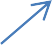 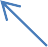 My hobbiesComputer games; computer programmes; sport; sport games; music; pop music; rock music; classical music; guitar; singing; painting and drawing; technic; cars; bikes; radio technic; reading books; collecting stamps (coins…); visiting movies (theatre, cafes…); travelling about our country or abroad…Задание2. Подготовьте письменное высказывание о своих увлечениях и любимых предметахMy hobby is… (My hobbies are…). SO I have some favourite subjects. They are… (mathematics, Russian, literature, touring languages, music. History, chemistry, geography, art…). I am interested in … ( physics, radio, technic…) very much. (Why?)Задание 3. Прочитайте текст с пропусками, дополните его нужными по смыслу словами.What are you interested in? Personally I am interested in		_ . I am studying the profession of			. So				are (is) my favourite subject (s). They are (It is) not only interesting but important for me. I want to be a	. I can try my profession during my practical lessons. My career starts today. The profession of		is a one of the work’s professions. To work well I must be very strong. That is why I am going for sport and play sport games.	I want to be the modern person. Have you ever seen the modern professional worker without the	knowledge of computer?	I am interested in computer programmes. I want to study my profession very thoroughly to make a good career. I also like to listen to the good music and traveling.	I have chosen my future and I hope it will be wonderful.Задание4. Выпишите все предложения с которыми вы согласны. Выскажите своё мнение.Задание5. Выберите предложение, которым можно озаглавить текст.ЕН.01 Математика 1 контрольная работа. Выполняется в тетради в клеточку. Титульный лист оформляется согласно методическим рекомендациям. Варианты работ распределяются согласно списку.ГОСУДАРСТВЕННОЕ БЮДЖЕТНОЕ ПРОФЕССИОНАЛЬНОЕ ОБРАЗОВАТЕЛЬНОЕ УЧРЕЖДЕНИЕ ИРКУТСКОЙ ОБЛАСТИ«ЗИМИНСКИЙ ЖЕЛЕЗНОДОРОЖНЫЙ ТЕХНИКУМ»КОНТРОЛЬНАЯ РАБОТАпо учебной дисциплине: ЕН.01  МатематикаВариант № ________Дата сдачи на рецензирование «_	»	20	г.Оценка работы  	Подпись преподавателя  	Зима, 2023 г.Варианты контрольных работ распределяются  согласно списку. Вариант 1 1. Вычислить определитель: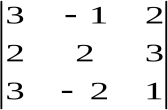      2. Найти производную:       3. Даны числа:  и .               Найти:        Найти интеграл: 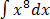 Вычислить: ++Найти матрицу С, если C=A+B,  А= , В= .Дано множество А={8; 23; 14; 32; 48; 27; 54} Какие из следующих элементов принадлежат этому множеству, а какие нет: 24; 48; 28; 55. Запишите математическими символами.Найти предел: Понятие множество и его элементы. Пустое множество, подмножество некоторого множества.Вариант 2 1. Вычислить определитель: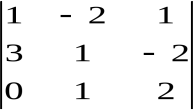  2. Найти производную:  3.Даны числа:                   Найти:        Найти: 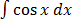 Вычислить: + + . Найти матрицу С = АВ, если А=, В=Найти пересечение, объединение и разность (A\B, B\A), следующих множеств. Изобразите результат в виде множества, заданного перечислением всех его объектов. Начертите диаграммы Эйлера-Венна, иллюстрирующие результат:А={24, 56, 78, 94, 102, 134, 256, 328} B={18, 24, 94, 103, 257, 382}Найти предел: Определение вероятности: классическое, статистическое, геометрическое; условная вероятность.Вариант 3 1. Вычислить определитель: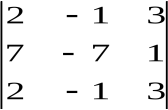 2. Найти производную 3. Даны числа:Найти:        Найти: 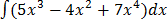 Вычислить: +  + Найти матрицу С, если C=A+B,  А= , В= .Найти пересечение, объединение и разность (A\B, B\A), следующих множеств. Изобразите результат в виде множества, заданного перечислением всех его объектов. Начертите диаграммы Эйлера-Венна, иллюстрирующие результат:A={12, 45, 67}, B={45, 68, 139}Найдите предел: Понятие множество. Операции над множествами.Вариант 4 1. Вычислить определитель: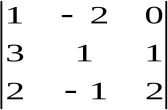 2. Найти производную:3. Даны числа    Найти:        Найти: 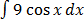 Вычислить: +  Найти матрицу С = АВ, если А=, В=Дано:  А = [–8; 8) , B = ( 1; 10 ), C = ( -3; 3 ]. Найти: B(AC) =B (AC) =Найти предел: Отношения, их виды и свойства.Вариант 5 1. Вычислить определитель: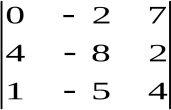 2. Найти производную: 3.Даны числа:   Найти:        Найти: Вычислить:  + Найти матрицу С, если C=A+B,  А= , В= .Дано множество А={6; 9; 28; 17; 36; 49; 29; 58; 67} Какие из следующих элементов принадлежат этому множеству, а какие нет: ; 24; ; 49; 28; 58, . Запишите математическими символами.Найти предел:  Виды соединений: размещения, перестановки, сочетания и их свойства.Вариант 61. Вычислить определитель: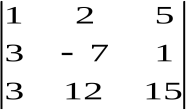 2. Найти производную: 3. Даны числа    Найти:        Найти: 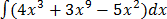 Вычислить:  Найти матрицу С = АВ, если А=, В=Найти пересечение, объединение и разность (A\B, B\A), следующих множеств. Изобразите результат в виде множества, заданного перечислением всех его объектов. Начертите диаграммы Эйлера-Венна, иллюстрирующие результат:A={14, 45, 69}, B={44, 69, 139}Найти предел: Задачи, приводящие к понятию графа.Вариант 7 1. Вычислить определитель: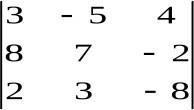 2. Найти производную: 3. Даны числа    Найти:        Найти: 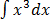 Вычислить:  + Найти матрицу С, если C=A+B,  А= , В= .Дано множество А={1;9; 28; 17; 35; 43; 29; 57;12} Какие из следующих элементов принадлежат этому множеству, а какие нет: ; 27; ; 48; 28; 55, . Запишите математическими символами.Найдите предел: Основные понятия теории графов.Вариант 81. Вычислить определитель: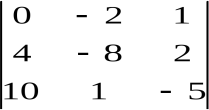 2. Найти производную: 3Даны числа:    Найти:        	Найти: 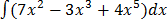 Вычислить: + +  Найти матрицу С = АВ, если А=, В=Найти пересечение, объединение и разность (A\B, B\A), следующих множеств. Изобразите результат в виде множества, заданного перечислением всех его объектов. Начертите диаграммы Эйлера-Венна, иллюстрирующие результат:А={29, 58, 79, 91, 107, 136, 258, 334} B={18, 24, 91, 107, 257,382}Найти предел: Дифференциальные уравнения первого и второго порядка.Вариант 91. Вычислить определитель: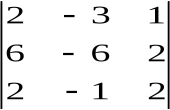 2. Найти производную:3. Даны числа    Найти:        Найти:  Вычислить: + + Найти матрицу С, если C=A+B,  А= , В= .Найти пересечение, объединение и разность (A\B, B\A), следующих множеств. Изобразите результат в виде множества, заданного перечислением всех его объектов. Начертите диаграммы Эйлера-Венна, иллюстрирующие результат:A={16; 45, 69}, B={44, 69,139}Найти предел: Однородные уравнения первого порядка.Вариант 101. Вычислить определитель: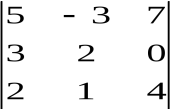 2. Найти производную: 3. Даны числа    Найти:        Найти: 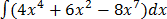 Вычислить:  Найти матрицу С = АВ, если А=, В=Найти пересечение, объединение и разность (A\B, B\A), следующих множеств. Изобразите результат в виде множества, заданного перечислением всех его объектов. Начертите диаграммы Эйлера-Венна, иллюстрирующие результат:А={51, 45, 18, 12, 109, 36, 84, 49} B={45, 126, 36, 74, 51, 48}Найти предел:	Числовые ряды.Вариант 111. Вычислить определитель: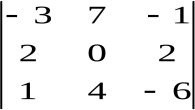 2. Найти производную 3. Даны числа:       Найти:        4.Найти: 5. Вычислить: + .6. Найти матрицу С, если C=A+B,  А= , В= .7. Найти пересечение, объединение и разность (A\B, B\A), следующих множеств. Изобразите результат в виде множества, заданного перечислением всех его объектов. Начертите диаграммы Эйлера-Венна, иллюстрирующие результат:A={15, 49, 84}, B={6, 84, 132}Найти предел: Признак сходимости числового ряда по Даламберу.Вариант 12 1. Вычислить определитель: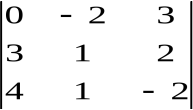 2.Найти производную 3. Даны числа    Найти:        4.Найти:            5.Вычислить:              6.Найти матрицу С = АВ, если А=, В= 7. Найти пересечение, объединение и разность (A\B, B\A), следующих множеств. Изобразите результат в виде множества, заданного перечислением всех его объектов. Начертите диаграммы Эйлера-Венна, иллюстрирующие результат:A={15, 39, 84}, B={6, 84, 132}           8. Найти предел: 9.Разложение подынтегральной функции в ряд.Вариант 13 1. Вычислить определитель: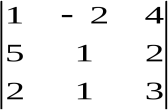 2. Найти производную: 3. Даны числа   Найти:        Найти: Вычислить: Найти матрицу С, если C=A+B,  А= , В= .Дано множество А={18; 23; 14; 22; 48; 27; 54} Какие из следующих элементов принадлежат этому множеству, а какие нет: ; 24; ; 48; 28; 55, . Запишите математическими символами.Найти предел: Степенные ряды Маклорена.Вариант №141. Вычислить определитель: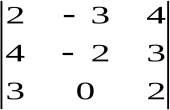 2. Найти производную:3. Даны числа        Найти:        Найти: Вычислить:  +  Найти матрицу С = АВ, если А=, В=Найти пересечение, объединение и разность (A\B, B\A), следующих множеств. Изобразите результат в виде множества, заданного перечислением всех его объектов. Начертите диаграммы Эйлера-Венна, иллюстрирующие результат:А={26, 56, 78, 95, 102, 134, 256, 328} B={18, 26, 95, 103, 257, 382}Найти предел: Понятие комбинаторной задачи. Факториал числаВариант 15 1. Вычислить определитель:2. Найти производную: 3.Даны числа:    Найти:        Найти: Вычислить:  + Найти матрицу С, если C=A+B,  А= , В= .Найти пересечение, объединение и разность (A\B, B\A), следующих множеств. Изобразите результат в виде множества, заданного перечислением всех его объектов. Начертите диаграммы Эйлера-Венна, иллюстрирующие результат:A={2, 12, 23, 45, 67}, B={2, 45, 55, 68, 139}Найти предел: Виды соединений: размещения, перестановки, сочетания и их свойства.Вариант 161.Вычислить определитель:2. Найти производную: у=х2-7х3. Даны числа:       Найти:           4.Найти: 5. Вычислить: 6. Дано множество А={0; 6; 9; 28; 17; 36; 49; 29; 58; 67} Какие из следующих элементов принадлежат этому множеству, а какие нет: ; 24; ; 49; 28; 58, . Запишите математическими символами.7. Найти предел:   8. Найти матрицу С, если C=A+B,  А= , В= .  9. Признак сходимости числового ряда по Даламберу.Вариант 171. Вычислить определитель:2. Найти производную: у=х3-5х3. Даны числа:      Найти:                     4.Найти: 5. Вычислить: 6. Найти пересечение, объединение и разность (A\B, B\A), следующих множеств. Изобразите результат в виде множества, заданного перечислением всех его объектов. Начертите диаграммы Эйлера-Венна, иллюстрирующие результат:А={26, 56, 78, 95, 102, 134, 256, 328} B={18, 26, 95, 103, 257, 382}7. Найти предел:    8. Найти матрицу С = АВ, если А=, В=   9. Определение вероятности: классическое, статистическое, геометрическое; условная вероятность.Вариант 181.Вычислить определитель:2.Найти производную: у=х3+2х53. Даны числа:       Найти:                   4. Найти:            5.Вычислить: 6. Найти пересечение, объединение и разность (A\B, B\A), следующих множеств. Изобразите результат в виде множества, заданного перечислением всех его объектов. Начертите диаграммы Эйлера-Венна, иллюстрирующие результат:A={2, 12, 23, 45, 67}, B={2, 45, 55, 68, 139}            7.Найти предел: Найти матрицу С = АВ, если А=, В=9.Задачи, приводящие к понятию графа.Вариант 191.Вычислить определитель:2.Найти производную: у=х5-6х3.Даны числа:       Найти:        4.Найти: 5.Вычислить: 6.Найти пересечение, объединение и разность (A\B, B\A), следующих множеств. Изобразите результат в виде множества, заданного перечислением всех его объектов. Начертите диаграммы Эйлера-Венна, иллюстрирующие результат:А={13, 26, 58, 79, 96, 105, 259, 318} B={13, 18, 26, 96, 259, 382}             7. Найти предел:  8.Найти матрицу С, если C=A+B,  А= , В= .           9.Понятие множество. Операции над множествами.Вариант 201.Вычислить определитель:             2.Найти производную: у=5х3-9х+43.Даны числа:       Найти:        Найти: Вычислить: 6.Дано множество А={0; 6; 9; 28; 17; 36; 49; 29; 58; 67} Какие из следующих элементов принадлежат этому множеству, а какие нет: ; 24; ; 49; 28; 58, . Запишите математическими символами.7. Найти предел: Найти матрицу С, если C=A+B,  А= , В= .Понятие множество и его элементы. Пустое множество, подмножество некоторого множества.ЕН.02 Информатика 1 контрольная работаЗаданиеНапечатать ответы на вопросы с помощью текстового редактора Microsoft WordК. Каждый ответ на вопрос должен быть в объеме 1-2 страниц формата А4.Вариант 1Основные задачи дисциплины Информатика.Понятие базы данных.Что такое компьютерная презентация?Создание презентации на тему «Железнодорожный транспорт».Вариант 2.Процессы информатизации. Информационное общество.Классификация баз данных.С каким расширением по умолчанию сохраняется файл презентации в MS Power Point?Создание презентации на тему «Железная дорога».Вариант 3.История развития вычислительной техники. Информационные революции.Виды моделей данных, используемых в базах данных.Какая информация выводится в строке состояния?Создание презентации на тему «Железнодорожные профессии»Вариант 4.Поколения персональных компьютеров.Понятие системы управления базой данных (СУБД).Где располагается и как настраивается панель быстрого доступа в окне MS Power Point.Создание презентации на тему «История создания железной дороги»Вариант 5.Информация. Единицы измерения количества информации.Основные понятия реляционной базы данных.Что такое слайд? Из чего он состоит?Создайте презентацию на тему «Железная дорога – это зона повышенной опасности»Вариант 6.Кодирование текстовой информации в вычислительных системах.Типы данных, используемые в реляционной базе данныхКаким образом можно создать новую презентацию?Создайте презентацию на тему «Безопасность на железной дороге»Вариант 7.Кодирование графической информации в вычислительных системах.Понятие ключа реляционной базы данных. Ключевое поле, составной ключ. Основные объекты реляционной базы данных.Что такое шаблон презентации?Первая железная дорога.Вариант 8Позиционные системы счисления. Двоичная система счисления.Понятие таблицы реляционной базы данных и способы её создания.Что такое тема оформленияСоздание презентации на тему «Российские железные дороги»Вариант 9.Разновидности компьютеров: персональные компьютеры, ноутбуки, нетбуки, КПК.Межтабличные связи. Виды связей.Как добавить новый слайд в презентацию?Создание презентации на тему «Железная дорога – удобный и востребованный вид транспорта».Вариант 10.Мэйнфреймы.Использование команды Схема данных для установки связей между таблицами.Как удалить слайд?Создание презентации на тему «Правила безопасного поведения детей на железнодорожном транспорте».Вариант 11.Основные блоки персонального компьютера.Понятие запроса в СУБД Access.Как изменить порядок слайдов в презентации?Создание презентации на тему «Управление железнодорожными перевозками».Вариант 12.Системный блок персонального компьютера.Виды запросов. Создание простого запроса на выборкуКак изменить фон и цвета на слайде?Создание презентации на тему «Организация перевозок и грузовой работы на транспорте».Вариант 13.Блок питания персонального компьютера. Устройства бесперебойного питания (UPS)Создание запроса с параметром.Как изменить разметку слайда?Создание презентации на тему «Железнодорожный транспорт России».Вариант 14.Система охлаждения персонального компьютера.Запросы, содержащие вычисляемое поле, создание запроса, содержащего вычисляемое поле.Какие существуют режимы просмотра презентации?Создание презентации на тему «Требование безопасности при ликвидации аварийных чрезвычайных ситуаций».Вариант 15.Материнская	плата.	Устройства,	расположенные	на	материнской	плате персонального компьютера.Объект Форма, назначение объекта и способы создания.Как включить режим полноэкранного просмотра презентации?Создание презентации на тему «Реформирование железнодорожного транспорта».Вариант 16.Процессор. Основные характеристики процессоров.Понятие базы данных.Как добавить на слайд картинку?Создание презентации на тему «Организация движения на железнодорожном транспорте».Вариант 17.Виды памяти. Внутренняя и внешняя память компьютера.Классификация баз данных.Как добавить на слайд диаграмму?Создание презентации на тему «Подвижной состав».Вариант 18.Оперативная память компьютера.Виды моделей данных, используемых в базах данных.Как добавить на слайд таблицу?Создание презентации на тему «Железная дорога и часовые зоны».Вариант 19.Кэш-память. Постоянная память компьютера.Понятие системы управления базой данных (СУБД).Как добавить на слайд текстовую надпись?Создание презентации на тему «Операторы железных дорог».Вариант 20.Полупостоянная память компьютера.Основные понятия реляционной базы данных.Как изменить маркировку пунктов списка на слайде?Создание презентации на тему «Появление железных дорог».Вариант 21.Носители информации (гибкие диски, жесткие диски, диски СD, DVD и др.).Типы данных, используемые в реляционной базе данныхКак изменить шрифт для текста на слайде?Создание презентации на тему «Железная дорога и часовые зоны».Вариант 22.Жесткий диск.Понятие ключа реляционной базы данных. Ключевое поле, составной ключ. Основные объекты реляционной базы данныхКак изменить положение текстовой надписи на слайде?Создание презентации на тему «Проблемы грузовых перевозок».Вариант 23.Периферийные устройства персонального компьютера.Понятие таблицы реляционной базы данных и способы её создания.Для чего нужен режим «Сортировщик слайдов»?Создание презентации на тему «Виды железнодорожного транспорта».Вариант 24.Устройства ввода информации: клавиатура, мышь.Межтабличные связи. Виды связейКак настроить анимацию объектов на слайде?Создание презентации на тему «Виды железнодорожных перевозок».Вариант 25.Устройства ввода информации: сканер. Разновидности сканеров.Использование команды Схема данных для установки связей между таблицамиКакие параметры эффектов анимации можно изменять при их настройке?Создание презентации на тему «Роль железной дороги в единой транспортной системе».Вариант 26Назначение принтеров. Разновидности принтеров.Понятие запроса в СУБД AccessКак добиться постепенного появления на экране рисунка Smart Art?Создание презентации на тему «Габариты на железных дорогах».Вариант 27.Назначение устройства монитор, разновидности мониторов.Виды запросов. Создание простого запроса на выборкуКак настроить автоматическую смену слайдов во время полноэкранной демонстрации презентации?Создание презентации на тему «Электрический подвижной состав».Вариант 28.Видеокарта.Создание запроса с параметромКак установить анимацию для смены слайдов при демонстрации презентации?Создание презентации на тему «Дизельные поезда, мотовозы»Вариант 29.Звуковая карта.Запросы,	содержащие	вычисляемое	поле,	создание	запроса,	содержащего вычисляемое полеЧто такое репетиция просмотра презентации?Создание презентации на тему «Восстановительные и пожарные поезда».Вариант 30.Сетевая карта.Объект Форма, назначение объекта и способы созданияС какого слайда может начинаться показ презентации?Создание презентации на тему «История создания железной дороги».Вариант 31Разновидности модемов.Виды моделей данных, используемых в базах данных.Что такое произвольный показ и как его создать?Создание презентации на тему Железная дорога – это зона повышенной опасности».Вариант 32Программное обеспечение персональных компьютеров.Понятие системы управления базой данныхКакие действия можно настроить для объектов на слайдах?Создание презентации на тему «Железнодорожная сеть».Вариант 33.Назначение, структура, основные функции.Типы данных, используемые в реляционной базе данныхКак создаются управляющие кнопки? Для чего их можно использовать?Создание презентации на тему «Подвижной состав».Вариант 34.Системное программное обеспечение. Общие сведения.Межтабличные связи. Виды связей.Как добавить на слайд диаграмму?Создание презентации на тему «Железная дорога и часовые зоны».Вариант 35.Операционные системы. Функции операционных систем.Классификация баз данныхКакие параметры эффектов анимации можно изменять при их настройке?Создание презентации на тему «Роль железной дороги в единой транспортной системе».Выполнить нумерацию страниц в текстовом документе (номер на титульном листе должен отсутствовать). На каждом листе (кроме титульного) в форме верхнего колонтитула вставить текст: Контрольная работа по информатике, ФИО студента, дата выполнения работы Оформленный текстовый документ распечатать на листах формата А4 и сохранить на носителе информации (DVD или CD диске). Распечатанную контрольную работу вместе с диском сдать на заочное отделение для проверки преподавателем.ОП.01 Инженерная графика 1 контрольная работаКонтрольная работа по теме «Выполнение чертежа модели с разрезом» выполняется по индивидуальным карточкам-заданиям. Чертеж выполняют на листах формата А4 (297х 210) мм. Формат А4 располагается вертикально. Выполняется рамка, затем основная надпись 55х185мм; далее намечается расположение и габариты видов, ( композиционное решение).Все надписи, как и отдельные обозначения в виде букв и цифр, выполнены стандартным шрифтом № 3,5 или 5 в соответствии с ГОСТ 2.304-81. Характер и толщина линий в соответствии с ГОСТ 2.303-68. Толщина основной сплошной толстой линии (линии видимого контура) от 0.8 до 1.0 мм. Толщина штрихпунктирной (осевых и центровых) от s/2 до s/3. Линиипостроения и проекционной связи - сплошными и наиболее тонкими. Линии невидимых контуров показывают штриховыми s/2.Чертежи должны быть выполнены аккуратно, четко, выразительно, сброшюрованы в альбом и представлены преподавателю на проверку.Задача № 1. Перечертить условие графической задачи (чертеж геометрического тела с отверстиями цилиндрической и призматической формы). Выполнить сложные разрезы (ступенчатый или ломаный). Нанести необходимые размеры, в том числе габаритные.Общий план решения задачи. Графические изображение должны занимать 70-80 % площади листа с учетом того, что затем будут наноситься размеры и процент занятости листа увеличится. Определяемся с габаритными размерами видов. Поскольку расстояния между видами стандарт не регламентирует, предусматриваем достаточное расстояние для нанесения размерных линий элементов изображения. Построения выполняют вначале карандашом Т. Разрез выполняют на соответствующем ему виде.Этапы решения задачи. Этап 1. Два вида располагаем по центру листа формата А4. Анализируем состав графического изображения: сколько отверстий, какой формы, как расположены относительно друг друга.Этап 2. Выбираем вид сложного разреза – если секущие плоскости параллельны друг другу, то это ступенчатый разрез. Если секущие плоскости пересекаются, то это – ломаный разрез. Этим определяется ход решения задачи.Этап 3. Изображаем и обозначаем секущие плоскости на том виде, где видима форма отверстий. Решение для ступенчатого разреза: все секущие»схлапываются» в одну и получаем простой разрез. Для ломаного – наклонную секущую вращаем со всеми точками до совмещения со стандартной секущей.Этап 4. Работаем с другим видом. Выполняем сложный разрез по правилу: мысленно убираем переднюю часть модели; невидимые линии становятся видимыми (сплошными); наносят штриховку на фигуру сечения.Этап 5. Наносим обозначение разреза над разрезом. По окончанию работы обводят контур изображения толстой линией карандашом ТМ.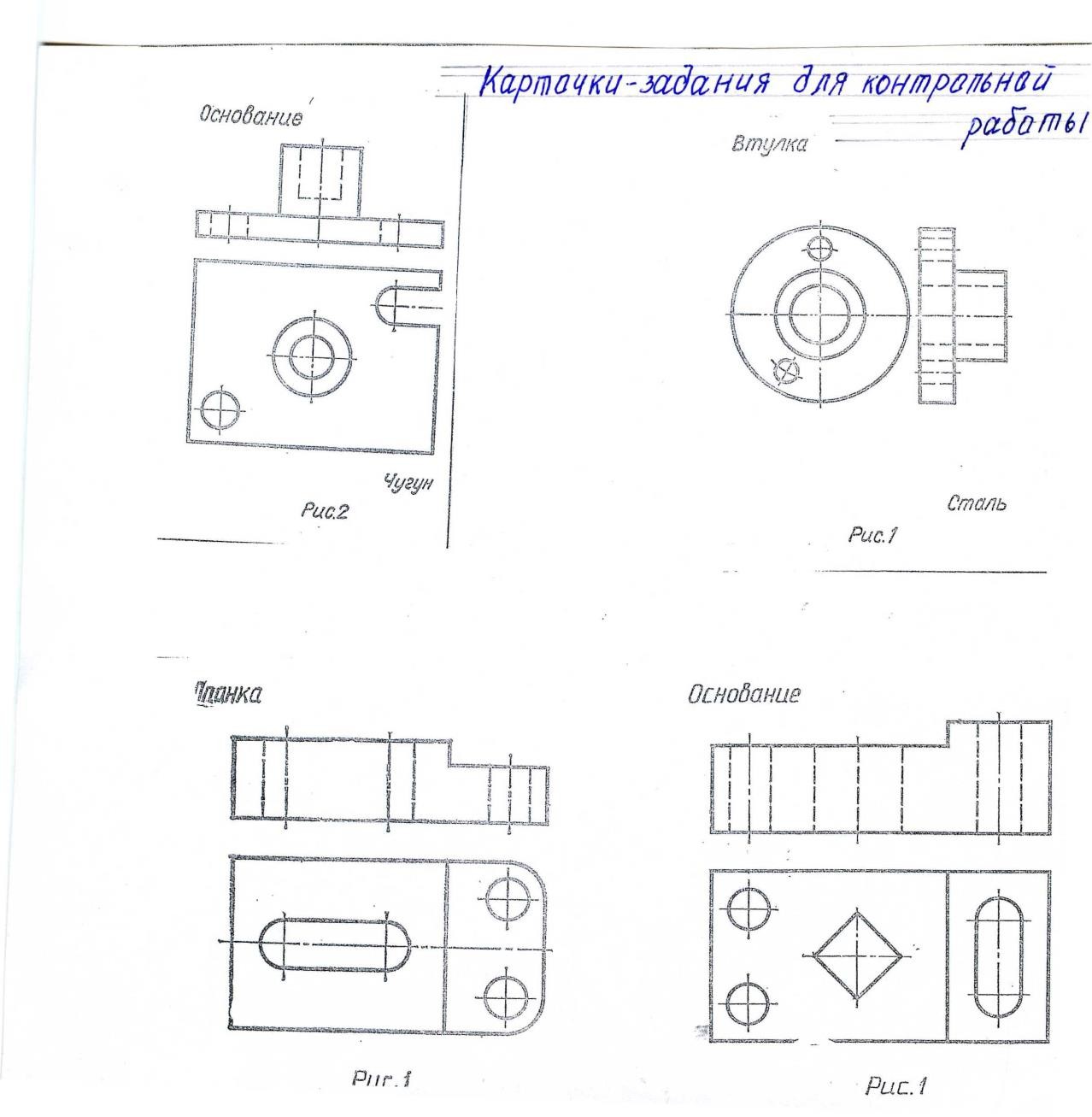 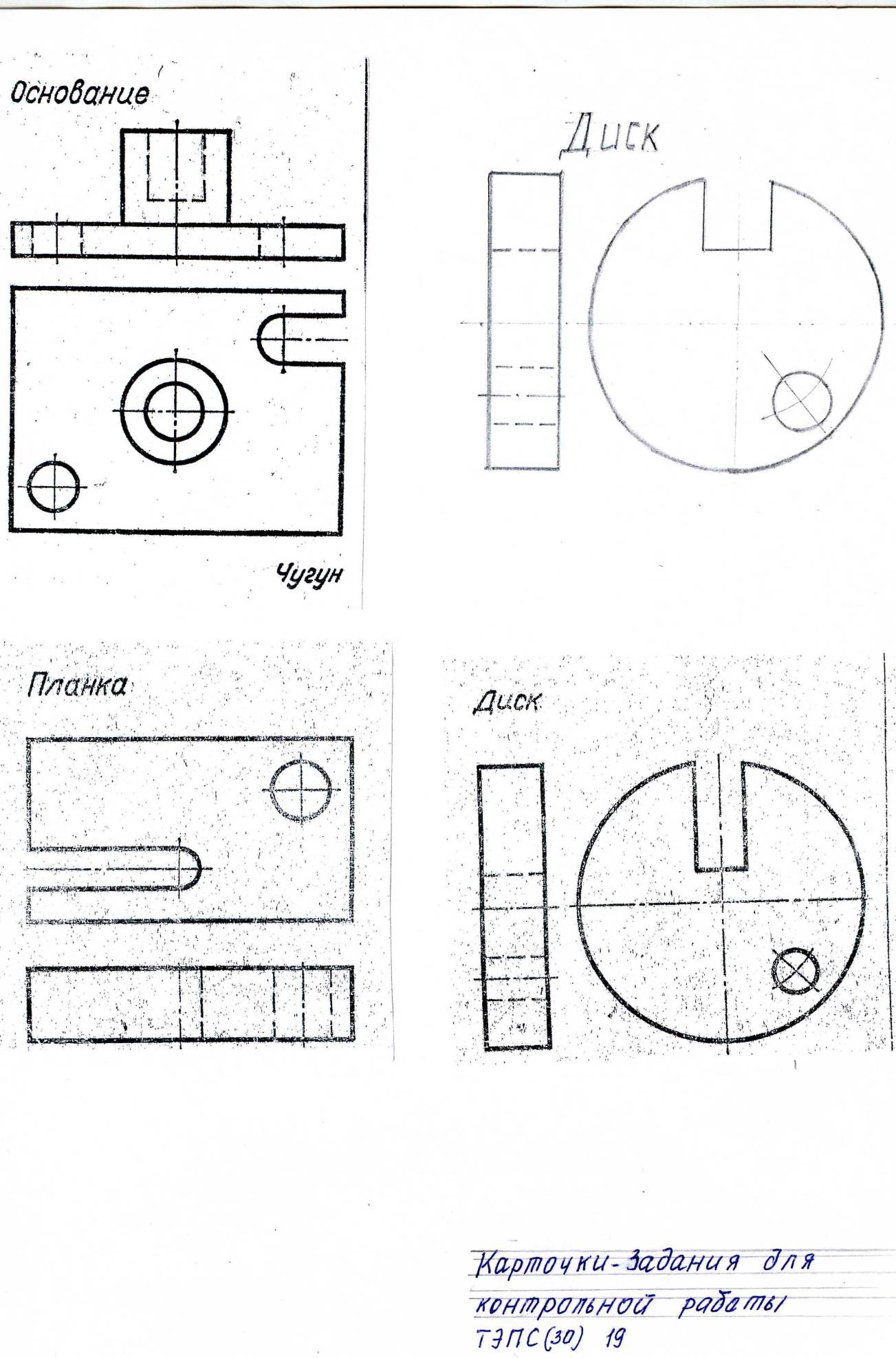 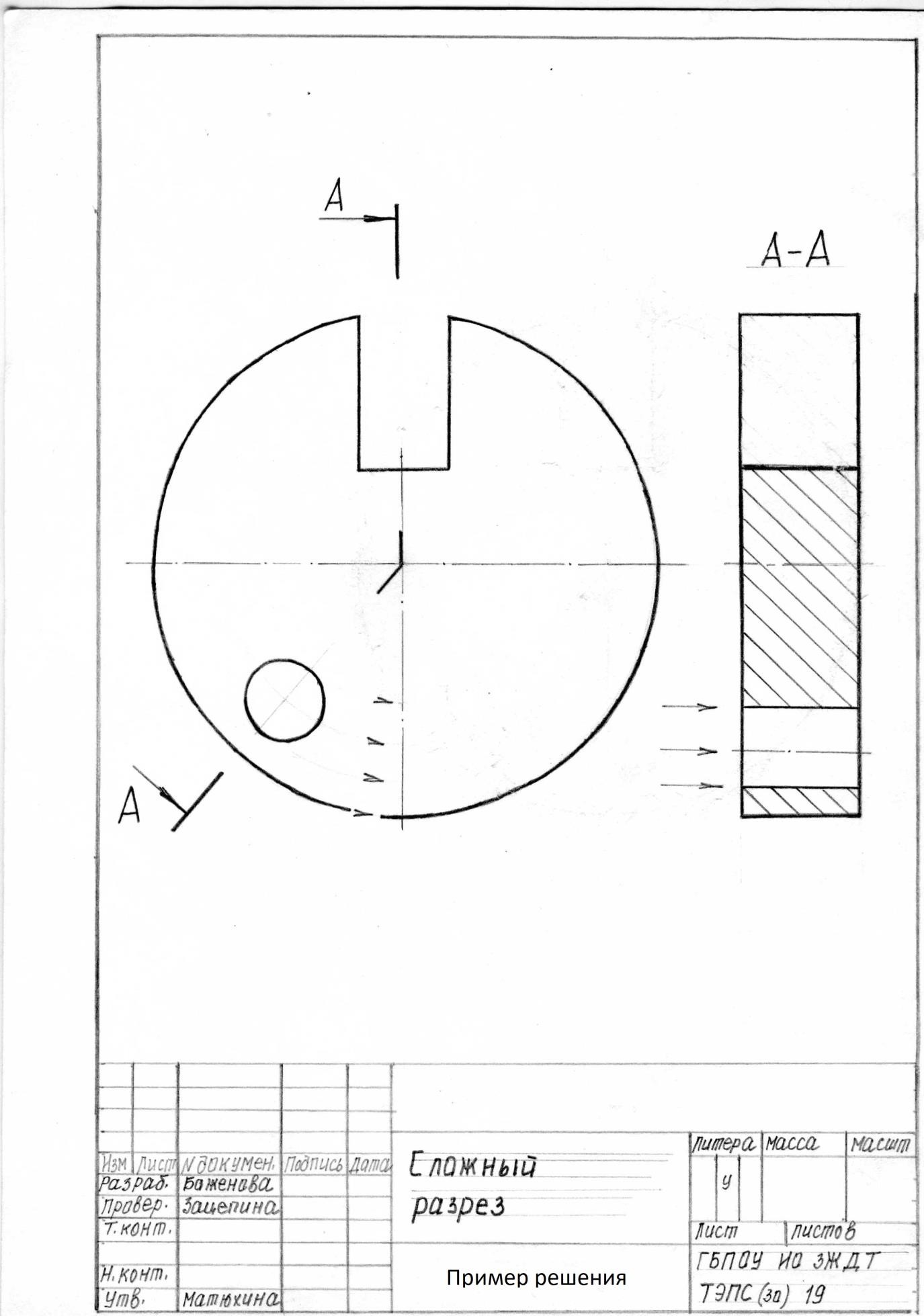 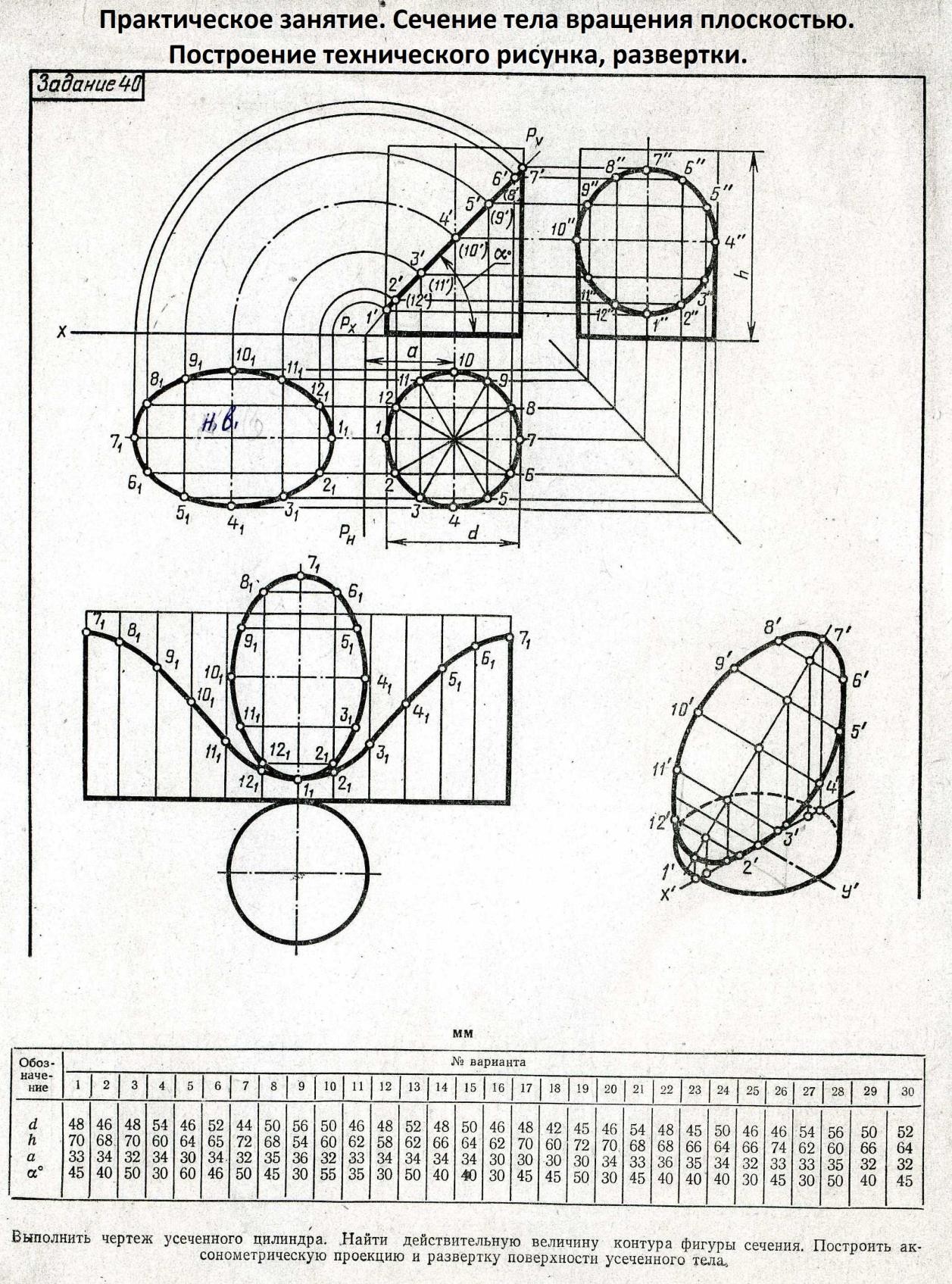 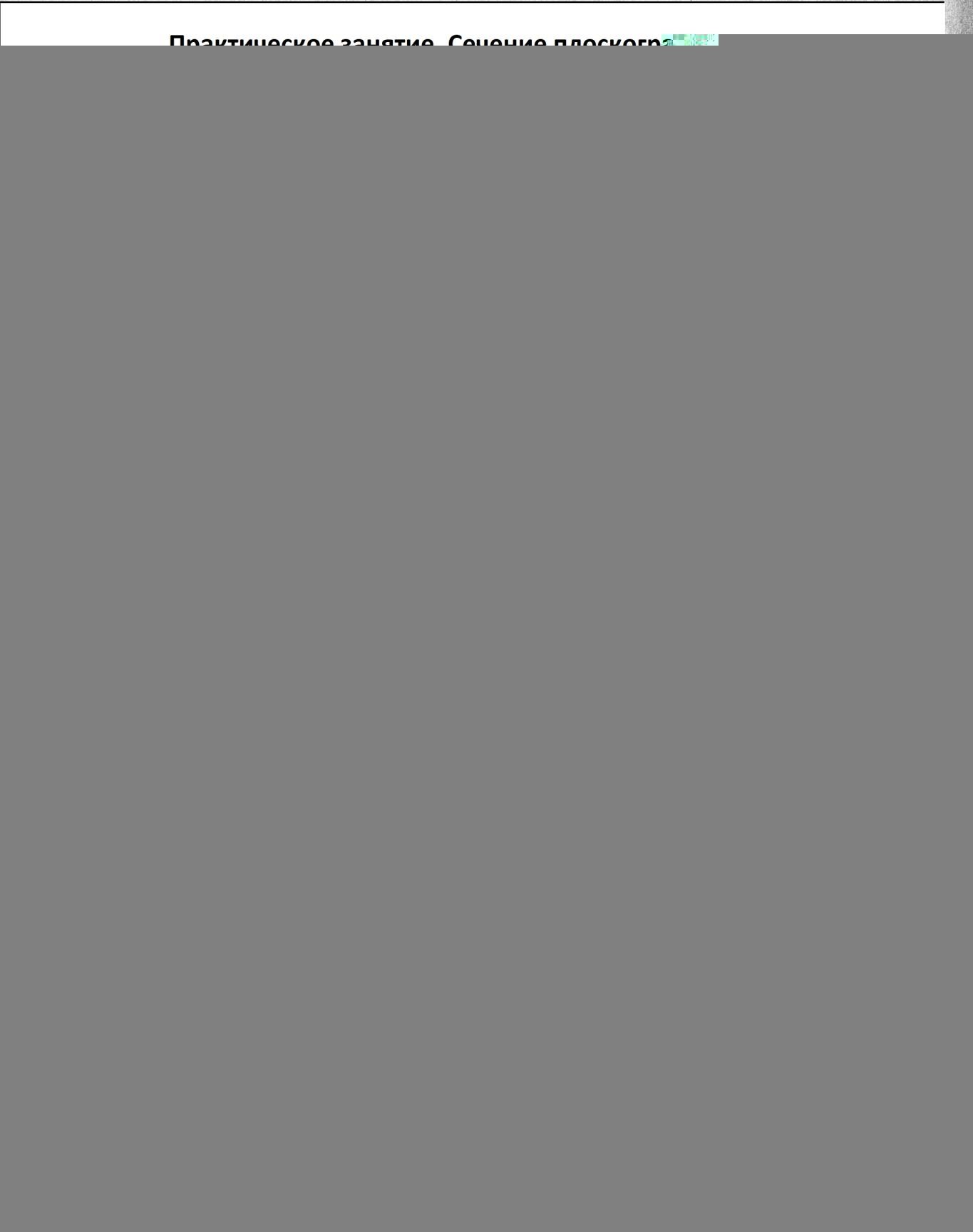 ОП.02 Техническая механика 1 контрольная работаМетодические указания по выполнению контрольных работ.Контрольные работы по курсу «Техническая механика» являются способом проверки и оценки у студентов качества освоения и закрепления программного материала, навыков творческого применения полученных знаний к конкретным задачам и одновременно выполняют функцию активизации учебной и познавательной деятельности при различных формах учебной и самостоятельной работы. Подход, выбранный при подборе задач к контрольным работам основан на использовании системы обобщённых знаний о наиболее общих понятиях физики, необходимых для успешного решения задач. Основу обобщённых знаний составляют фундаментальные методологические понятия, использование которых позволяет правильно формулировать задачу и наиболее оптимально ориентировать, и нацелить студента на анализ и поиск неизвестных связей в системе и неизвестных физических величин, что и составляет суть верного решения.Методические рекомендации и содержание контрольных заданийДля выполнения задания используется стандартная 12 листовая или 18 листовая тетрадь в клетку. Написать Контрольная работа по «Технической механике» (указать курс, группу и Фамилию, Имя и Отчество студента);Студенту необходимо выполнить 2 задания (1. Раскрыть теоретический вопрос и 2. Решить задачу.)После написания условия задачи, и в соответствии с общими требованиями по решению задач: необходимо заполнить абзац "Дано" задачи, в которой подробно записывается условие задачи в известных обозначениях физических величин, принятых в Международной системе единиц СИ, с указанием размерностей этих величин. После заполнения "Дано" задачи следует: а) теоретическая часть, в которой студент обязан показать свою теоретическую подготовку по профилю задачи. Иначе говоря, каждая использованная физическая величина, формула, правило или теорема должна быть правильно записана в буквенных обозначениях. Кроме того, необходимые преобразования физических величин в ходе решения должны быть подкреплены проверками их размерностей величин, вдоль выбранных осей графиков; б) в заключении приводится ответ или вывод задачи.Вариант 1Статика. Аксиома статики.Брусок находится на шероховатой горизонтальной плоскости. Коэффициент трения между бруском и плоскостью равен 0,2. В некоторый момент времени на брусок начинает действовать горизонтальная сила F. На рисунке изображён график зависимости модуля силы трения Fтр, возникающей между бруском и плоскостью, от модуля силы F. Согласно графику масса бруска равна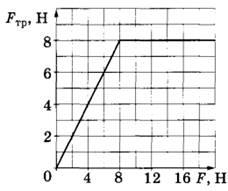 Вариант 2Связи. Типы связей.При вертикальном броске телу сообщили кинетическую энергию 50 Дж. Чему равна масса этого тела, если максимальная высота его подъёма равна 10 м?Вариант 3Система сходящихся сил. Разложение сил.Маленькая шайба движется по наклонному жёлобу, переходящему в вертикальную окружность радиусом 0,2 м. С какой минимальной высоты h шайба должна начинать движение, чтобы в верхней точке окружности не оторваться от жёлоба? Трением пренебречь.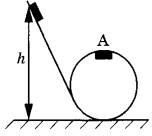 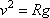 3.Вариант 4Сложение сил.На рисунке представлен график зависимости скорости велосипедиста от времени. За первые 2 с движения кинетическая энергия велосипедиста увеличилась во сколько раз?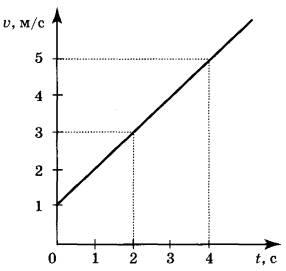 Вариант 5Пара сил. Момент пары. Сложение пар.Радиус движения тела по окружности уменьшили в 2 раза, его линейную скорость тоже уменьшили в 2 раза. Как изменилось центростремительное ускорение тела?Вариант 6Пространственная система сил. Параллелепипед сил.Свинцовый шар, совершив свободное падение с нулевой начальной скоростью с некоторой высоты на бетонную плиту, останавливается. Как изменилась в результате падения полная механическая энергия и внутренняя энергия мяча?Вариант 7Момент силы относительно оси. Равновесие пространственной системы сил.Мешок с песком массой 1,25 кг падает вертикально вниз на тележку массой 5 кг, которая движется равномерно по горизонтальным рельсам со скоростью 5 м/с. Какую скорость будет иметь тележка после падения мешка с песком?Вариант 8Центр тяжести параллельных сил.Жёсткость первой пружины в 9 раз больше жёсткости второй пружины. Один и тот же груз подвешивают поочерёдно к этим пружинам. В состоянии покоя сила, действующая на груз со стороны первой пружины, будетВариант 9Центр тяжести тела, центр тяжести простейших фигур.На рисунке изображены вектор скорости v движущегося тела и вектор силы F, действующей на тело, в некоторый момент времени.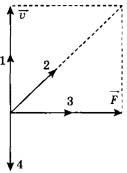 Вариант 10Кинематика. Движение точки.На рисунке представлены графики зависимости смещения x от времени t при колебаниях двух математических маятников.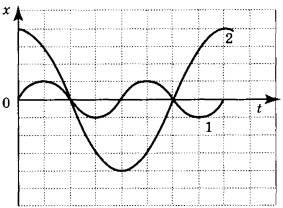 Для частот колебаний маятников справедливо какое соотношение?Вариант 11Скорость точки. Ускорение точки.Брусок массой 100 г находится на горизонтальной поверхности. Какую силу, направленную горизонтально, нужно приложить к бруску, чтобы он мог двигаться с ускорением 2 м/с2? Коэффициент трения между бруском и поверхностью равен 0,1.Вариант 12Поступательное и вращательное движение твердого тела.Какой путь пройдёт машина на горизонтальном участке дороги после выключения двигателя, если коэффициент трения составляет 0,2, а скорость движения машины 72 км/ч?Вариант 13Динамика. Законы динамики.Подъёмный кран поднимает равномерно груз массой 760 кг на некоторую высоту за 40 с. На какую высоту поднят груз, если напряжение на обмотке двигателя крана равно 380 В, сила тока 20 А, а КПД крана 50 %?Вариант 14Работа постоянной силы на прямолинейном участке сети.На рисунке представлен график зависимости скорости велосипедиста от времени. За первые 2 с движения модуль импульса велосипедиста увеличился во сколько?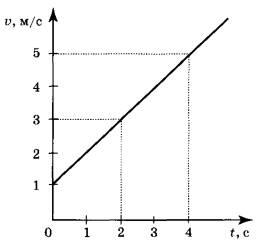 Вариант 15Мощность.Бетонную плиту объёмом 0,5 м3 равномерно подняли на некоторую высоту. Чему равна высота, на которую подняли плиту, если совершённая при этом работа равна 23 кДж? Плотность бетона 2000 кг/м3.Вариант 16Импульс силы. Количество движения.КПД двигателя трактора не превышает 30%. Вычислите максимальную полезную работу, которую может совершить двигатель трактора, израсходовав 3 кг бензина.Вариант 17Сопротивление материалов. Классификация нагрузок.Автомобиль массой 100 кг увеличил свою скорость от 5 м/с до 10 м/с в течение 10секунд. Определите силу, сообщившую автомобилю ускорение.Вариант 18Напряжение. Метод сечений.На космическом корабле, находящемся вдали от Земли, начал работать реактивный двигатель. Из сопла ракеты ежесекундно выбрасывается 2кг газа  m  2 кг / ссо скоростьюv  500м / с . Исходная масса tаппарата М 500 кг . Какую кинетическую энергию E приобрететаппарат, пройдя расстояниеS  18 м от точки старта? Начальнуюскорость аппарата принять равной нулю. Изменением массы аппарата за время движения пренебречь.Вариант 19Растяжение и сжатие. Напряжение и деформация.Начальная скорость снаряда, выпущенного вертикально вверх, равна 200 м/с. В точке максимального подъема снаряд разорвался на два одинаковых осколка. Один из осколков упал на землю вблизи точки выстрела через 50 с после разрыва снаряда. Какова скорость второго осколка при падении на землю? Сопротивлением воздуха пренебречь.Вариант 20Закон Гука при растяжении и сжатии.Мяч, брошенный под углом450 к горизонту с расстоянияS  6,4 м отзабора, перелетел через него, коснувшись его в самой верхней точке траектории. Какова высота забора над уровнем, с которого брошен мяч?Вариант 21Срез. Сдвиг.Брусок массой	соскальзывает по наклонной плоскости высотой	и сталкивается с неподвижным бруском массой, лежащим на горизонтальной поверхности. Считая столкновение абсолютно упругим, определите скорость первого бруска после столкновения. Трением при движении пренебречьВариант 22Закон Гука при сдвиге.Снаряд массой 4 кг, движущийся со скоростью 400 м/с, разрывается на две равные части, одна из которых продолжает движение по направлению движения снаряда, а другая – в противоположную сторону. В момент разрыва суммарная кинетическая энергия осколков увеличивается за счет энергии взрыва на 0,5 МДж. Найдите скорость осколка, движущегося вперед по направлению движения снаряда.Вариант 23Кручение. Изгиб.Масса Марса составляет 0,1 от массы Земли, диаметр Марса вдвое меньше, чем диаметр Земли. Каково отношение периодов обращения искусственных спутников Марса и Земли , движущихся по круговым орбитам на небольшой высоте?Вариант 24Абсолютно твердое тело и материальная точка.Пуля летит горизонтально со скоростью, пробивает стоящий на горизонтальной поверхности льда брусок и продолжает движение в прежнем направлении со скоростью . Масса бруска в 10 раз больше массы пули. Коэффициент трения скольжения между бруском и льдом. На какое расстояние	сместится брусок к моменту, когда его скорость уменьшится на 10%? 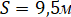 Вариант 252. Полый металлический шарик массой 2 гподвешен нашелковой нити и помещен над положительно заряженной плоскостью, создающей однородное вертикальноеэлектрическое поле напряженностью 106В / м. Шарик имеетположительный заряд 108 Кл . Период малых колебаний шарика 1 с. Какова длина нити?Вариант 26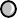 Кинетическая энергияБрусок, покоящийся на горизонтальном столе, и пружинный маятник, состоящий из грузика и легкой пружины, связаны легкой нерастяжимой нитью через идеальный блок (рисунок). Коэффициент трения между основанием бруска и поверхностью стола равен 0,3. Отношение массы бруска к массе грузика равно 8.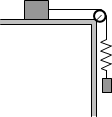 Грузик маятника совершает колебания с частотой 2 Гц вдоль вертикали, совпадающей с вертикальным отрезком нити. Какова максимально возможная амплитуда этих колебаний, при которой они остаются гармоническими?Вариант 27Закон сохранения механической энергииПуля летит горизонтально со скоростьюv0  400 м / с , попадает влежащий на горизонтальной поверхности льда брусок и отскакивает вобратном направлении со скоростьюv0 . Масса бруска в 90 раз больше8массы пули. Коэффициент трения скольжения между бруском и льдом  0,1. На какое расстояние S сместится брусок к моменту, когда его скорость уменьшится на 20%?Вариант 282. Полый металлический шарик массой 3 гподвешен нашелковой	нити	длиной	50		см	и		помещен	над положительно		заряженной		плоскостью,	создающей		→ однородное		электрическое		поле		напряженностью	EF2 106 В / м . Электрический заряд шарика отрицателени по  модулю равен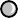 6 108 Кл . Определите циклическую частотусвободных гармонических колебаний данного маятника.Вариант 29Условия равновесия плоской системы произвольно расположенных сил.Наклонная плоскость пересекается с горизонтальной плоскостью по прямой АВ . Угол между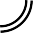 плоскостями	равен	 .	Маленькаяшайба скользит вверх по наклонной плоскости из точки А с начальнойскоростьюv0  2 м / с ,направленной под углом  600к прямой	АВ . Найдите  , еслимаксимальное расстояние, на которое шайба удаляется от прямой  АВв ходе подъема по наклонной плоскости, равно шайбой и наклонной плоскости пренебречь.Вариант 300,4 м . Трением междуНормальное и касательное ускорениеАвтомобиль, движущийся прямолинейно равноускорено, увеличил свою скорость с 3 м/с до 9 м/с за 6 секунд. С каким ускорением двигался автомобиль?Вариант 31Статический момент площади плоской фигуры.По графику зависимости скорости от времени определите ускорение тела в момент времени t = 2 с.642t (с)Вариант 32Полярный момент инерции плоской фигуры.На повороте трамвайный вагон движется с постоянной по модулю скоростью 5 м/с. Определите центростремительное ускорение трамвая, если радиус закругления пути равен 50 м.Вариант 33Осевой момент инерции плоской фигуры.При равноускоренном движении в течение 5 с автомобиль увеличил скорость от 10 до 15 м/с. Чему равен модуль ускорения автомобиля?Вариант 34 1.Чистый изгиб, прямой изгиб, косой изгиб.2.Скорость тела при прямолинейном равноускоренном движенииувеличилась за 3 секунды в 3 раза и стала равной 9 м/с. Чему равно ускорение тела?Вариант 35Центр тяжести телаТело, двигаясь прямолинейно и равноускоренно, увеличило свою скорость от 2 до 6м/с за 4 секунды. Какой путь прошло тело за это время?ОП.03 Электротехника 1 контрольная работаПеречень теоретических вопросовАнализ сложных электрических однофазных цепей переменного тока: параллельное и смешанное соединение элементов электрических цепей.Условия возникновения резонансов токов и напряжений в однофазных электрических цепях, практическое применение.Получение симметричной трёхфазной	э.д.с.	в трёхфазном синхронном генераторе. Понятия о линейных и фазных напряжениях и токах.Способы изображения синусоидальных функций во времени в однофазных и трёхфазных цепях.Анализ трёхфазных четырёхпроводных цепей (соединение по схеме «звезда») при различных режимах нагрузки. Векторные диаграммы токов и напряжений. Назначение нейтрального провода.Классификация режимов работы приёмников в трёхфазных трёхпроводных цепях.Аварийные режимы работы трёхфазных цепей. Векторные диаграммы.Анализ трёхфазных трёхпроводных цепей (соединение по схеме «треугольник») при различных режимах нагрузки. Векторные диаграммы токов и напряжений.Мощность в однофазных цепях переменного тока. Треугольник мощностей. Способы измерения мощности.Мощность в трёхфазных цепях переменного тока. Способы измерения мощности.Коэффициент мощности, его технико-экономическое значение. Способы повышения коэффициента мощности в однофазных и трёхфазных цепях.Магнитные цепи. Основные величины, характеризующие интенсивность и напряженность магнитных полей. Магнитные свойства ферромагнитных материалов.Законы магнитных цепей.Анализ магнитных цепей с постоянной магнитодвижущей силой.Энергетическая система получения, преобразования, передачи ираспределения	электрической	энергии.	Потери	мощности	в	ЛЭП	и	способы	их уменьшения.Трансформаторы.	Назначение,	принцип	действия	и	устройство	однофазного трансформатора.Режимы работы трансформаторов. Режимы холостого хода и короткого замыкания. Векторная диаграмма холостого хода.Работа трансформаторов при различных нагрузках. Векторные диаграммы. Внешняя характеристика трансформатора.Изменение напряжения на зажимах вторичной обмотки трансформатора при нагрузке.Энергетическая диаграмма трансформатора. Определение потерь энергии на нагрев трансформатора по опытам холостого хода и короткого замыкания.Коэффициент полезного действия трансформатора.Классификация трансформаторов. Автотрансформаторы. Достоинства и недостатки.Устройство, принцип действия и область применения трёхфазных трансформаторов. Понятие о группах соединения.Измерительные трансформаторы тока и напряжения. Сварочные трансформаторы. Регулирование тока сварки.Классификация машин постоянного и переменного тока. Обратимость машин. Особенности работы.Устройство и принцип действия трёхфазных асинхронных двигателей. Получение вращающегося магнитного поля. Реверсирование.Электромагнитные процессы в асинхронных двигателях.Энергетическая диаграмма асинхронных двигателей. Механическаяхарактеристика.Способы пуска трёхфазных асинхронных двигателей с короткозамкнутым и фазным ротором.Регулирование частоты вращения трёхфазных асинхронных двигателей. Модификация асинхронных двигателей.Однофазные и двухфазные асинхронные двигатели. Принцип действия, область применения.Работа трёхфазных асинхронных двигателей в однофазном режиме. Реверс.Универсальная характеристика асинхронной машины. Режимы генератора, двигателя и электромагнитного тормоза.Синхронные	машины.	Принцип	действия	синхронного	генератора.	Внешняя характеристика. Энергетическая диаграмма.Устройство и принцип действия синхронных машин, область применения. Реакция якоря.Включение синхронных генераторов на параллельную работу с системой.Работа синхронных машин в режимах генератора и двигателя.Работа синхронных генераторов на автономную нагрузку. Параллельная работа синхронных генераторов.Синхронные двигатели. Вращающий момент. Особенности пуска синхронных двигателей. Достоинства и недостатки. Область применения.Синхронные двигатели малой мощности. Реактивные микродвигатели. Область применения.Машины постоянного тока. Принцип действия генераторов постоянного тока. Особенности конструкции.Режимы работы машины постоянного тока. Виды возбуждения главного магнитного потока машин. Самовозбуждение генераторов.Реакция якоря в машинах постоянного тока в режиме генератора и двигателя. Компенсация реакции якоря.Энергетическая диаграмма и внешняя характеристика генератора постоянного тока. Область применения.Двигатели параллельного и независимого возбуждения. Особенности работы.Двигатели	последовательного	возбуждения.	Особенности	работы,	область применения.Двигатели смешанного возбуждения. Особенности работы, область применения.Двигатели постоянного тока. Механические характеристики. Вращающий момент.Способы пуска двигателей постоянного тока. Регулирование частоты вращения. Область применения.Универсальные коллекторные двигатели. Особенности работы, область применения.Сравнение принципов работы синхронных и асинхронных генераторов и двигателей.Полупроводниковые	диоды	и	тиристоры.	Устройство	и	вольт-амперные характеристики.Принцип	работы	однофазных	и	трёхфазных	выпрямителей.	Использование выпрямителей в системах автоматического управления технологическими процессами.Управляемые и неуправляемые выпрямители.Источники вторичного электропитания.Усилители электрических сигналов с общим эмиттером, общей базой, общим коллектором. Область их применения.Назначение и типы фильтров. Сглаживающие фильтры. Стабилизаторы напряжения и тока.Генераторы гармонических колебаний. LC- и RC- автогенераторы.Логические элементы схем.Элементы импульсной техники.Электробезопасность. Схемы с глухозаземлённой нейтралью. Защитное заземление.Практическая частьМетод эквивалентных преобразованийНеразветвлённая электрическая цепь характеризуется тем, что на всех её участках протекает один и тот же ток, а разветвлённая содержит одну или несколько узловых точек, при этом на участках цепи протекают разные токи.При расчётах неразветвлённых и разветвлённых линейных электрических цепей постоянного тока могут быть использованы различные методы, выбор которых зависит от вида электрической цепи.При расчётах сложных электрических цепей во многих случаях целесообразно производить их упрощение путём свертывания, заменяя отдельные участки цепи с последовательным, параллельным и смешанным соединениями сопротивлений одним эквивалентным сопротивлением с помощью метода эквивалентных преобразований электрических цепей.1	R1R2     I	R3R4	2	1Rэк	2UРис. 1.1	Рис. 1.2Электрическая цепь с последовательным соединением сопротивлений(рис. 1.1) заменяется при этом цепью с одним эквивалентным сопротивлением Rэк (рис. 1.2), равным сумме всех сопротивлений цепи: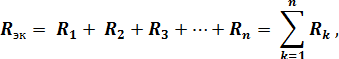 где R1, R2, R3,…, Rn - сопротивления отдельных участков цепи. При этом ток I электрической цепи сохраняет неизменным своё значение, все сопротивления обтекаются одним и тем же током. Напряжения (падения напряжения) на сопротивлениях при их последовательном соединении распределяются пропорционально сопротивлениям отдельных участков: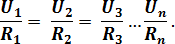  I	I	R1InU	UРис. 1.3	Рис. 1.4При параллельном соединении сопротивлений все сопротивления находятся под одним и тем же напряжением U (рис. 1.3). Электрическую цепь, состоящую из параллельно соединённых сопротивлений, целесообразно заменить цепью с эквивалентным сопротивлением Rэк (рис. 1.2), которое определяется из выражения: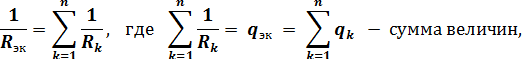 обратных сопротивлениям участков параллельных ветвей электрической цепи (сумма проводимостей ветвей цепи); Rк − сопротивление параллельного участка цепи; qэк − эквивалентная проводимость параллельного участка цепи,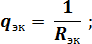 n – число параллельных ветвей цепи. Эквивалентное сопротивление участка цепи, состоящего из одинаковых параллельно соединённых сопротивлений,	 При параллельном соединении двух сопротивлений R1 и R2 эквивалентное coпротивление	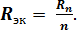 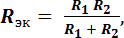 а токи распределяются обратно пропорционально их сопротивлениям, при этом	U = R1I1 = R2 I2 = R3 I3 =…= Rn In.При смешанном соединении сопротивлений (рис. 1.4), т. е. при наличии участков электрической цепи с последовательным и параллельнымсоединением сопротивлений, эквивалентное сопротивление (рис. 1.2) цепи определяется в соответствии с выражением: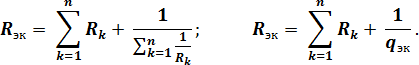 Пример решения I5R9	R104+	UРис. 1.5Определить общее эквивалентное сопротивление Rэк и распределение токов в электрической цепи постоянного тока (рис. 1.5). Сопротивления резисторов R1=R2=1 Oм; R3=6 Oм; R5=R6=1 Oм; R4=R7=6 Oм; R8=10 Oм; R9=5 Oм; R10=10 Oм. Напряжениепитающей сети U=120 В.Решение. Сопротивление участка цепи между узлами 1 и 4: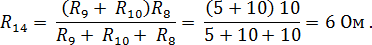 Сопротивление участка между узлами 1' и 3 цепи: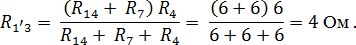 Сопротивление участка между узлами 1'' и 2 цепи: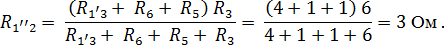 Эквивалентное сопротивление всей электрической цепи: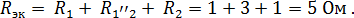 Ток в неразветвлённой электрической части цепи: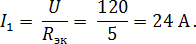 Контрольное задание ЗадачаОпределить эквивалентное сопротивление Rэк электрической цепи постоянного тока (рис. 1.6 ) и распределение токов по ветвям. Вариант электрической цепи (включая её участок 1— 2, рис. 1.6, б - з, ограниченный на схеме рис. 1.6, а пунктиром), положение выключателей B1 и В2 в схемах, величины сопротивлений резисторов R1 − R12 и питающего напряжения U для каждого из вариантов задания представлены в таблице 1.Сделать проверку решения, используя I закон Кирхгофа и уравнение баланса мощностей.R12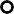 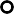 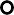 R9	б)R11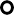 R121	2R9	R10R8в)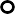 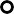 а)R10R11	г)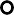 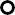 д)R12R11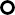 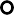 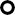 R12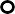 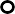 ж)	з)Рис. 1.6Таблица 1ОП.05 Материаловедение 1 контрольная работаКлассификация материалов. Расскажите о видах и свойствах материалов, применяемых в современном производстве.Металлы. Расскажите о свойствах и промышленных областях применения металлов.Керамика. Расскажите о свойствах и промышленных областях применения керамики.Полимеры. Расскажите о свойствах и областях применения полимеров в современном производствеМинералы. Расскажите о свойствах и особенностях применения минералов в современном производстве, искусстве и дизайнеМатериалы растительного происхождения. Расскажите о видах и возможностях применения материалов в производстве и дизайне.Бумага. Расскажите о свойствах и видах бумаги, применяемой в современном производствеКартон. Расскажите о свойствах и видах картонов, применяемых в современном производстве.Материалы животного происхождения. Расскажите о видах и возможностях применения материалов в производстве и дизайне.Биоматериалы. Расскажите о видах и возможностях применения материалов в производстве и дизайне.Композиты. Расскажите о видах и возможностях применения материалов в производстве и дизайне.Ткань. Расскажите о видах, свойствах и возможностях применения материалов в производстве и дизайне.Сухие художественные материалы. Рассказать об основных материалах и особенностях работы с ними.Графические художественные материалы. Рассказать об основных материалах и особенностях работы с ними.Живописные художественные материалы. Рассказать об основных материалах и особенностях работы с ними.Методы измерения твердости. Область применения методов.Испытание материалов на растяжение. Диаграмма растяжения и диаграмма условных напряжений. Методика определения основных механических характеристик.Динамические испытания металлов. Ударная вязкость.Циклические испытания металлов. Испытания на износ.Пластическая деформация и рекристаллизация.Фазы в металлических сплавах. Твердые растворы замещения и внедрения. Упорядоченные растворы. Химические соединения.Диаграмма состояния для случая неограниченной растворимости компонентов. Методика определения весового и химического состава фаз.Диаграмма состояния сплавов с ограниченной растворимостью и эвтектикой в твердом состоянии. Кристаллизация доэвтектического, заэвтектического и эвтектического сплава.Диаграмма состояния «железо-углерод». Основные области диаграммы.Микроструктура доэвтектоидных, эвтектоидных и заэвтектоидных сталей.Влияние углерода и примесей на свойства стали.Белые и серые чугуны. Обычные и ковкие чугуны. Высокопрочные чугуны.Влияние формы графита и металлической основы на механические свойства серых чугунов.Влияние легирующих элементов на фазовые превращения в стали, на аллотропические превращения в железе и механические свойства феррита.Маркировка сталей. Основные группы сталей.Теория термической обработки. Превращение перлита в аустенит при нагреве стали. Рост зерна аустенита при нагреве стали.Перлитные и мартенситные превращения.Влияние легирующих элементов на отпуск сталей.Виды отжига и их назначение.Нормализация. Дефекты при обжиге и нормализации.Закалка. Сущность процесса. Дефекты закалки.Отпуск стали. Обработка стали холодом.Закаливаемость и прокаливаемость стали. Поверхностная закалка. Способы закалки.Химико-термическая обработка. Цементация. Азотирование.Конструкционные стали общего назначения. Назначение легирующих элементов.Инструментальные стали. Штамповые стали.Баббиты. Алюминиевые антифрикционные сплавы. Область применения.ОП.06 Метрология, стандартизация и сертификация 1 контрольная работаОП.07 Железные дороги 1 контрольная работаДанные указания и задания для контрольной работы подготовлены в соответствии с рабочей программой дисциплины ОП. 07 Железные дороги для студентов заочного отделения по специальности 23.02.06 Техническая эксплуатация подвижного состава железных дорог.Выполнение контрольной работы по дисциплине является одной из форм самостоятельной работы студентов.Получение положительной оценки по контрольной работе является обязательным условием для допуска к экзамену по дисциплине. Контрольная работа может быть выполнена печатным или рукописным способом. При печатном способе формат текста:- Wordfor Windows,- формат страницы А4, –интервал1,5,-кегльшрифта–14,тип шрифта–TimesNewRoman,–отступ(абзац)–1,25см.-поля: левое, верхнее, нижнее–2см., правое–1см.–--  -- нумерация страниц–снизу, посередине.Нумерация идет со второй страницы (содержание). Титульный лист не нумеруется. При рукописном способе контрольная работа выполняется чернилами черного или синего цвета в ученической тетради (12-18листов), при этом титульный лист должен быть оформлен на первой странице.Сокращение слов не допускается. Работа должна соответствовать нормам стилистики и грамматике русского языка.          Тема работы определяется по алфавитному списку группы.    Работа должна быть завершена списком используемой литературы, который строится в алфавитном порядке. Литература должна быть издана не позже чем за пять лет до текущего года.           По результатам проверки контрольной работы преподаватель допускает студента к экзамену.При оценке «неудовлетворительно» работа возвращается студенту на доработку.Варианты контрольной работы:Контрольные вопросы.Сооружения, устройства и подвижной состав железных дорог.План и продольный профиль железнодорожной линии.Земляное полотно железнодорожного пути.Искусственные сооружения.Верхнее строение железнодорожного пути.Стрелочные переводы. Съезды между путями, стрелочные улицы, глухие пересечения и сплетения рельсовых путей.Переезды и путевые знаки.Классификация, организация и механизация путевых работ.Назначение устройств автоматики и телемеханики, виды и классификация сигналов. Расстановка сигналов и обеспечение их нормальной видимости. Светофорная сигнализация  на перегонах и станциях.Светофоры и их устройство. Назначение и виды устройств СЦБ на перегонах. Автоматическая блокировка. Автоматическая локомотивная сигнализация и автостопы.  Полуавтоматическая блокировка. Диспетчерский контроль движения поездов. Автоматическая  переездная сигнализация (светофорная и оповестительная) и автоматические шлагбаумы. Приборы обнаружения перегретых букс (ПОНАБ). Назначение и виды устройств СЦБ на станциях. Релейная централизация стрелок и сигналов. Диспетчерская сигнализация. Механизация и автоматизация сортировочных горок. Виды связи на железнодорожном  транспорте. Системы электроснабжения электрифицированных железных дорог.  Тяговые подстанции на железных дорогах. Контактная сеть, посты секционирования и пункты параллельного соединения.  Классификация электровозов по роду тока, типу передач, роду работ  и осевым характеристикам ходовых частей.  Преимущества электрической тяги перед паровой и тепловозной.  Механическая часть электровозов.  Системы управления электровозом.  Электрическое оборудование электровозов постоянного тока.   Особенности электрического оборудования электровозов переменного тока. Типы тяговых передач на тепловозах. Механическая часть тепловоза. Дизели тепловозов. Особенности электрического оборудования тепловозов с электрической передачей.  Структура и задачи локомотивного хозяйства.  Виды и периодичность ремонтов электровозов. Классификация и основные типы вагонов. Основные элементы вагонов и их назначение. Технико – экономические характеристики вагонов.  Структура  вагонного хозяйства. Виды и периодичность ремонтов вагонов.  Назначение и классификация ударно – тяговых приборов.  Автосцепное устройство СА-3. Назначение тормозов на подвижном составе и их классификация.  Принцип работы непрямодействующего автоматического тормоза. Принцип работы прямодействующего автоматического  тормоза. Его преимущества перед другими тормозами.  Назначение и классификация раздельных пунктов. Станционные и специальные пути. Виды манёвров на станции и как их производят. Разъезды и обгонные пункты. Их устройства.  Промежуточные станции. Основные операции, выполняемые на этих станциях.  Участковые станции. Их устройства. Сортировочные станции. Их назначение. Как устроены сортировочные горки. Грузовые и пассажирские станции. Виды грузовых перевозок на ж/д транспорте. Железнодорожные тарифы.  Документы при перевозке грузов на ж/д.  Грузовые и коммерческие операции, выполняемые на станциях отправления и назначения груза. Перевозки пассажиров дальнего и пригородного следования. План формирования грузовых поездов. Классификация поездов. Масса и длина составов поездов. Размещение вагонов в пассажирских и грузовых поездах.  Обеспечение поезда тормозами.  Снаряжение и обслуживание поездов. Классификация графиков движения поездов.  Элементы графика движения поездов.  Пропускная способность  железнодорожных линий. Руководство движением поездов.  Порядок движения поездов.  Порядок приёма и отправления поездов.  Движение поездов при автоматической блокировке и на участках оборудованных диспетчерской централизацией.  Движение поездов при полуавтоматической блокировке.  Движение поездов при электрожезловой системе и телефонной связи. Порядок движения поездов при перерыве действия всех средств сигнализации и связи. Движение вспомогательных локомотивов, восстановительных и пожарных поездов. Движение поездов при ведении работ на железнодорожных путях и сооружениях. Порядок выдачи предупреждений машинистам поездов.ОП. 08 Охрана трудаКонтрольная работа №1.Обязанности работодателя и работников по обеспечению охраны труда.Обязанности работодателя и работников по обеспечению охраны труда Гарантии и права работников на охрану труда. Надзор и контроль за состоянием охраны труда. Формы и виды надзора.Контрольная работа № 2 Обучение и инструктажи.Обучение и инструктажи. Порядок и виды обучения. Классификация инструктажей по характеру и времени проведенияКонтрольная работа № 3Ответственность за нарушение законодательства об охране трудаОтветственность за нарушение законодательства об охране труда. Виды ответственности за нарушение требований законодательных и иных нормативных правовых актов по охране труда. Контрольная работа № 4Рабочее время.Рабочее время. Виды рабочего времени в соответствии с законодательством РФ. Труд несовершеннолетних.Контрольная работа № 5 Время отдыха.Время отдыха. Виды отдыха в соответствии с законодательством РФ.Контрольная работа № 6 Санитарно-бытовые помещения.Санитарно-бытовые помещения. Классификация санитарно-бытовых помещений в зависимости от санитарной характеристики производственных процессе.Контрольная работа № 7Дома и комнаты отдыха локомотивных бригад.Дома и комнаты отдыха локомотивных бригад. Устройство и расположение домов и комнат отдыха.Контрольная работа № 8Опасные и вредные производственные факторы.Опасные и вредные производственные факторы. Факторы, оказывающие влияние на здоровье и работоспособность человека в процессе труда. Виды опасных и вредных производственных факторов.Контрольная работа № 9Средства индивидуальной защиты.Средства индивидуальной защиты. Порядок выдача бесплатной спецодежды, спец обуви и других средств индивидуальной защиты и правила хранения и пользования.Контрольная работа № 10Расследование несчастных случаев на производстве.Порядок расследования, оформление акта по форме Н-1. Определение тяжести несчастных случаев. Классифицируемые признаки тяжести несчастных случаев. Заключение о степени тяжести.Контрольная работа № 11Основные параметры взрывоопасности.Основные параметры взрывоопасности. Горение и пожароопасные свойства веществ. Деление зданий по огнестойкости. Оценка пожарной, взрывной и взрывопожарной опасности производства.Контрольная работа № 12Причины пожаров и мероприятия по их предупреждению.Причины пожаров и мероприятия по их предупреждению. Анализ пожаров. Мероприятия по ограничению распространения пожара. С указание пожароопасных мест возгорания на локомотиве.Контрольная работа № 13 Средства тушения пожаров.Средства тушения пожаров. Основные огне гасительные средства. Нормы оснащения противопожарным оборудованием и инвентарем. Первичные средства пожаротушения. Виды огнетушителей.Контрольная работа № 14 Пожарная сигнализация.Содержание учебного материала: Пожарная сигнализация Назначение, устройство. Определение типа пожарного из вещателя.Контрольная работа № 15Общие меры безопасности при нахождении на железнодорожных путях.Общие меры безопасности при нахождении на железнодорожных путях. Соблюдение требований безопасности при нахождении на железнодорожных путях.Контрольная работа № 16Меры безопасности на участках со скоростным движением.Меры безопасности на участках со скоростным движением. Система информации «Человек на пути».Контрольная работа № 17Сигнализаторы оповещения о приближении подвижного состава к месту работ на станциях.Сигнализаторы оповещения о приближении подвижного состава к месту работ на станциях. Назначение, виды и устройство сигнализаторов оповещения о приближении подвижного состава. Контрольная работа № 18Требования к персоналу, обслуживающему электроустановки.Требования к персоналу, обслуживающему электроустановки Группы по электробезопасности. Контрольная работа № 19Классификация электроустановок и помещений по электробезопасности. Классификация электроустановок и помещений по электробезопасности. Деление электроустановок согласно Правилам устройства электроустановок.Контрольная работа № 20Анализ условий поражения человека электрическим током.Анализ условий поражения человека электрическим током. Виды электротравм. Тяжесть поражения электрическим током.Контрольная работа № 21Защита от поражения электрическим током при прикосновении к токоведущим частям электроустановок.Защита от поражения электрическим током при прикосновении к токоведущим частям электроустановок Технические мероприятия и средства защиты от электрического тока при прикосновении к токоведущим частям электроустановок.Контрольная работа № 22Защитные средства от поражения электрическим током.Защитные средства от поражения электрическим током. Основные и дополнительные защитные средства, периодичность их испытаний.Контрольная работа № 23Условия труда локомотивных бригад.Содержание учебного материала: Условия труда локомотивных бригад. Трудовая деятельность локомотивных бригад.Контрольная работа №24Меры защиты от поражения электрическим током при обслуживании электровозов. Меры защиты от поражения электрическим током при обслуживании электровозов. Защитные средства на электровозеКонтрольная работа № 25Меры безопасности при техническом обслуживании и текущем ремонте локомотивов.Меры безопасности при техническом обслуживании и текущем ремонте локомотивов. Постановка на техническое обслуживание и текущий ремонт тяговый подвижной состав. Контрольная работа № 26Меры безопасности при экипировки подвижного состава.Меры безопасности при экипировки подвижного состава.Экипировка подвижного состава. Безопасность работ на экипировочных пунктах.Контрольная работа № 28Инструкция по охране труда для локомотивных бригад.Должностная инструкция по охране труда. Инструкция по охране труда для локомотивных бригадКонтрольная работа № 29 Коллективная защитаСредства коллективной защиты и их классификация.Перечислить средства коллективной защиты на производстве ж.-д. транспорта, на рабочем месте.Контрольная работа № 30Первая доврачебная помощь на участках производства ж.-д. транспорта. Действия локомотивной бригады по оказанию первой доврачебной помощи согласно инструкции. Типовая инструкция.Контрольная работа № 31Электробезопасность на ж.-д. транспорте.Система обеспечения электробезопасности в электроустановках ж.-д. транспорта. Инструкция по электробезопасности на ж.-д. транспорте.Контрольная работа №32Пожарные установки локомотивов.Средства пожаротушения на локомотиве, устройство автоматического пожаротушения. Требования к установкам. Инструкция по пожарной безопасности.Контрольная работа №33Защита от поражения электрическим током при прикосновении к токоведущим частям электроустановок.Основные и дополнительные защитные средства, периодичность их испытаний. Заземление, зануление и защитное отключение.Контрольная работа №34Анализ условий поражения человека электрическим токомСтепень поражения при прикосновении к токоведущим частям электрической сети. Шаговое напряжение, зона шагового напряжения.Контрольная работа №35Требования правил по охране труда при эксплуатации подвижного состава железнодорожного транспортаТребования охраны труда при производстве маневровой работы на железнодорожных путях Требования охраны труда при техническом обслуживании экипажной части, кузова, авто сцепного устройства, автотормозного оборудования железнодорожного подвижного состава.ОП.12 ОСНОВЫ ФИНАНСОВОЙ ГРАМОТНОСТИГОСУДАРСТВЕННОЕ БЮДЖЕТНОЕ ПРОФЕССИОНАЛЬНОЕ ОБРАЗОВАТЕЛЬНОЕ УЧРЕЖДЕНИЕ ИРКУТСКОЙ ОБЛАСТИ«ЗИМИНСКИЙ ЖЕЛЕЗНОДОРОЖНЫЙ ТЕХНИКУМ»КОНТРОЛЬНАЯ РАБОТАпо ОП.12 Основы финансовой грамотностиЛИЧНЫЙ ФИНАНСОВЫЙ ПЛАНДата сдачи на рецензирование «____» __________________ 2022 г. Оценка работы  	Подпись преподавателя  	Зима, 2023 г.ОглавлениеВведениеЛичный финансовый план — это первый шаг к достижению цели и обретению финансовой независимости. Подавляющее большинство богатых людей имеет свой финансовый план, благодаря которому они грамотно управляют своими денежными потоками и как это банально не звучало, это позволяет им становиться еще богаче и чувствовать себя более уверенно в плане финансовой безопасности. Грамотно составленный план дает некий алгоритм последовательных действий, выполнение которых позволит вам достигнуть намеченной цели с наименьшими затратами. Даже простенький план позволит вам чувствовать себя более стабильно, избавиться от долгов, жить посредствам, а в идеале значительно улучшить материальное положение.Для чего нужен финансовый план?  Что такое личный финансовый план (ЛФП)? Это своеобразная карта, некий путеводитель, способствующий двигаться к намеченным целям по правильному пути, с наименьшими препятствиями и трудностями, учитывающий все нюансы. Если сравнить с другими областями в жизни, то можно провести аналогию. Допустим, поездка на Алтай своим ходом на машине. Для того чтобы благополучно добраться до места, нужно знать: карту дороги, расстояние и соответственно, сколько денег нужно на топливо, время в пути, сопутствующие расходы (питание, ночевки, прочие), вещи, которые нужны в дорогу. Обладая подобными знаниями можно без проблем достичь намеченной точки, с максимальным комфортом. Отсутствие в плане одного из этих пунктов, способно вызвать серьезные препятствия, вплоть до невозможности добраться до места (банально закончились деньги в дороге).Цель проекта: найти информацию и создать Личный финансовый план.Задачи проекта: - Найти информацию и обработать её по теме Личный финансовый план.- Создать и описать Личный финансовый план.- Защитить свой проект.Продукт проекта – Личный финансовый план.Глава 1.  Этапы работы над проектом:1. Этап подготовительный:Выбор темы.Сбор информации. 2. Этап основной: Систематизация информации, формулирование общих выводов по теме.Подготовка ЛФП.3. Этап заключительныйОформление проектаВыполнить проектный продукт – ЛФП. Глава 2. Личный финансовый план.Личный финансовый план – это средство саморегулирования, по аналогии тайм-менеджмента, при котором нужно составлять список дел на сутки. Точно также и в этом случае, только сроки больше.Вид личного финансового плана:Долгосрочный – от 3 лет до 5 и более.Долгосрочный – предназначен для инвестиций и накоплений. Какие суммы вы будете каждый год откладывать и куда вкладывать (ценные бумаги, акции, инвестиционные фонды и т.д.). Долгосрочный план помогает увидеть, размер дохода, который будет получен при совершении небольших ежегодных вложений.Разделы финансового планаСрок – 3 года.Доходы, расходы. Таблица 1. Личный финансовый план (семья из 3-х человек)Исходя из результатов таблицы, можно сделать вывод, что цель осуществится через 3 года (за 3 года накопленная сумма равна 3348000 руб., а стоимость дома 3000000 руб.)ЗаключениеВ написании Личного финансового плана, мне удалось раскрыть основные пункты доходов и расходов моей семьи. Исходя из результатов таблицы, можно сделать вывод, что цель осуществится через 3 года (за 3 года накопленная сумма равна 3348000 руб., а стоимость дома 3000000 руб.)Цели и задачи достигнуты, план сформирован.Список используемой литературы и Интернет источники: 1. Ахапкин С. Д. Лоция бизнеса. – М.: ВИТА-ПРЕСС, 2001. 2. Каджаева М.Р. Финансовая грамотность: учебник для студ. СПО. – М.: ИЦ «Академия», 2020. [Электронный ресурс].3. Каджаева М.Р. Финансовая грамотность: учебник для студ. СПО. – М.: ИЦ «Академия», 2020. [Текст].Электронные источники:1. https://lkapital.ru2. https://habr.com/ru/3. https://www.banki.ru/МДК.01. 02 Эксплуатация подвижного состава и обеспечение безопасности движения поездов (электроподвижной состав) 1 контрольная работаКонтрольная работа №1Дать определение слову «безопасность движения» и основные обязанности работников железнодорожного транспорта.Для чего служат сигналы, перечислить виды сигналов. 3.Описать порядок движения по телефонным средствам связи.Контрольная работа №2.1.Перечислить классификацию нарушений безопасности движения и дать определение. 2.Перечислитьвсе ручные сигналы применяемые на железнодорожном транспорте.3.Описать порядок отправления со станции при неисправности выходного светофора или его отсутствии.Контрольная работа №3.Дать определение что такое отказ и предотказное состояние.Устройство электроснабжения, величины напряжений на постоянном и переменном токе. 3.Порядок прибытия поезда на станцию при неисправности входного светофора.Контрольная работа №4.Дать определение авария и крушение.Перечислить постоянные сигнальные знаки и опишите требования.Порядок прибытия поезда на свободные участки пути.Контрольная работа №5.Дать определение что такое событие.Перечислить все сигналы остановки применяемые на железнодорожном транспорте. 3.Порядок следования при	перерыве всех	средств	сигнализации и связи на двухпутном участке.Контрольная работа №6.1.Что такое ТРА станции, каких видов они бывают и из скольких разделов состоят. 2.Чем выражаются звуковые сигналы.3.Перечислить виды предупреждений, на какие поезда выдаются, кому и сроки их действия.Контрольная работа №7.1.Что такое расстояние Аи Б нарисуйте порядок ограждения в данных случаях. 2.Опишите порядок включения автотормозов в поездах грузовых и пассажирских. 3.Порядок следования по перегону при неисправности автоблокировки.Контрольная работа №8.Опишите в чем различие ограждения опасного места при фронте работ до 200 метров и более, нарисуйте этот порядок на схеме трехпутного участка.Перечислите звуковые сигналы тревог и и опишите в каких случаях подаются. 3.Опишите порядок прикрытия опасных грузов по схеме А и Б.Контрольная работа №9.Какие ручные сигналы подаются при обслуживании поезда и кем.Назовите неисправности автоблокировки, когда действие ее полностью прекращаются.Назовите, что такое аварийная карточка при перевозке опасных грузов, со скольких разделов она состоит.Контрольная работа №10.Дайте определение, что такое станция, разъезд, обгонный пункт.На каком расстоянии должны быть установлены	проходные светофоры на	перегоне и обеспечена их видимость.Напишите скорости при производстве маневровой работе.Контрольная работа №11.Перечислите неисправности полуавтоматической блокировки когда ее действие полностью прекращаются.Порядок	отправления   поезда   на   перегон   по	сигналам локомотивного светофора на неправильный путь по развернутой автоблокировке.Порядок отправления восстановительных и пожарных поездов на закрытый перегон.Контрольная работа №12.Как устанавливается на станции железнодорожный подвижной состав, в каких приделах.Где устанавливаются	оповестительные	щиты на  участках	оборудованных	семафорами, нарисуйте схему расстановки данных щитов.Перечислите при каких неисправностях локомотивов нельзя их выдавать из под депо.Контрольная работа №13.Дать определение устройству технологического электроснабжения.Перечислите   скорости	движения   подвижного	состава   по	стрелочным переводам с крестовинами марок применяемых на железнодорожном транспорте.Напишите регламент переговоров при затребовании вспомогательного локомотива.Контрольная работа №14.1.Дать определение железнодорожный подвижной состав. 2.Что машинист не вправе нарушать при движении поезда.3.Нарисуйте схему ограждения пассажирского поезда при внезапно возникшем препятствии по смежному пути.Контрольная работа №15.1.Перечислите нормы допусков содержания устройств электроснабжения (6 пунктов). 2.Что такое переезд.3.Что прилагается к ТРА станции (10 пунктов).Контрольная работа №16.Какие грузовые поезда запрещается скрещивать на перегонах где обращаются пассажирские скоростные и высокоскоростные поезда.Что должна обеспечивать станционная блокировка.Нарисуйте и опишите схему ограждения уменьшения скорости на двухпутном участке  пути.Контрольная работа №17.Что такое специальный подвижной состав.Опишите и	нарисуйте порядок ограждения грузового поезда при	внезапно	возникшем препятствии по смежному пути.3Напишите	регламент	переговоров «минутной готовности» при отправлении со станции формирования поезда.Контрольная работа №18.Что такое полезная длина станционного железнодорожного пути.Бланк формы ДУ50 расписать порядок получения, отправления по данному разрешению.Нарисовать схемы ограждения контактной сети для	опускания токоприемника на	путях общего и необщего пользования.Контрольная работа №19.1.В каких случаях выходной сигнал сигнализирует двумя зелеными огнями. 2.Какие вагоны запрещено ставить в поезда.3.Регламент переговоров «минутной готовности» пр отправлении с промежуточной станции.Контрольная работа №20.Какие вагоны запрещается ставить в пассажирские и почтово-багажные поезда.Описать как выглядят заградительные светофоры, какими они бавают и как сигнализируют. 3.Расписать порядок отправления по разрешению формы ДУ-54.Контрольная работа №21.Перечислите какое количество секций локомотивов разрешается пересылать по железным дорогам холодной сплотки без учета ведущего локомотива.Что проверяется при техническом обслуживании вагонов.Опишите порядок ограждения снегоочистителя при следовании в голове состава в дневное и ночное время.Контрольная работа №22.Как ограждается голова поезда при следовании вагонами вперед по неправильному пути в дневное и ночное время.Какие основные положения должны соблюдаться работниками при закреплении подвижного состава на станции обеспечивающий взаимный контроль.Порядок отправления хозяйственного поезда на закрытый перегон, первого и последующих.Контрольная работа №23.Дайте расшифровку абвиатуре МАЛС согласно ПТЭ.Что обозначает три желтых огня на входном светофоре и опишите порядок прибытия. 3.Опишите в каких случаях применяется	разрешение на  бланке	формы ДУ-56 и порядок отправления при  получении данного разрешения.Контрольная работа №24.Что устанавливает ИДП.Опишите основные значения сигналов подаваемых светофорами.В каких случаях при движении поезда помощнику машиниста запрещается удалятся с кабины управления.Контрольная работа №25.Опишите какими огнями сигнализирует локомотивная	сигнализация при	следовании по железнодорожным путям.Опишите порядок закрепления подвижного состава на станционных путях с уклонами более 0,0005%.Что устанавливает ПТЭ.Контрольная работа №26.Что такое воздушный промежуток на контактной сети.Каким огнем должен сигнализировать светофор ограждающий участок менее тормозного пути при отсутствии на мачте двух стрелок.Регламент переговоров и действие локомотивной бригады при маневровой работе.Контрольная работа №27.1.Регламент переговоров машиниста при обнаружении срабатывания автотормозов в поезде. 2.Обязанности руководителя маневров.3.Чем должен оборудован подвижной состав.Контрольная работа №28.Каким требованиям должна удовлетворять колесная пара.Порядок ограждения пассажирского поезда при вынужденной остановке на перегоне. 3.Где не допускается оставление поездов с «ВМ».Контрольная работа №29. 1.В какие поезда запрещается ставит вагоны с «ВМ». 2.Порядок отправления по групповому светофору.Что такое потенциально опасный подвижной состав.Контрольная работа №30.Что такое станционные железнодорожные пути.Какие сигнальные огни подаются маршрутными светофорами и что они обозначают. 3.Порядок действия локомотивной бригады при обнаружении очага возгорания в поезде в котором имеются вагона с «ВМ».Контрольная работа №31.Порядок закрепления вагонов на перегоне и нормы расчета для закрепления.Порядок ограждения головы и хвоста поезда при следовании по правильному и неправильному пути.Чем должны быть оборудованы сортировочные горки.Контрольная работа №32.Для чего предназначены сооружения и устройства станции.Нарисуйте и опишите порядок ограждения знака «заражено» на путях общего и необщего пользования.Регламент переговоров машиниста и ДСП по поездной радиосвязи.Контрольная работа №33.Регламент переговоров локомотивной бригады при следовании на запрещающий сигнал.Перечислите звуковые сочетания и их определение при движении поездов.Размещение и техническое оснащение локомотивных эксплуатационных и ремонтных депо.Контрольная работа №34.Допуски и нормы расположения пассажирских и грузовых платформ.Где устанавливаются светофоры прикрытия и порядок проследования данных мест.Перечислите по	каким разрешениям принимается поезд на станцию при	неисправности входного светофора.Контрольная работа №35.Порядок производства маневровых передвижений с	выездом за	границу станции по правильному и неправильному пути.Опишите в каких случаях и как подается оповестительный сигнал и сигнал бдительности. 3.Что должны обеспечивать путевые устройства автоматической локомотивной сигнализации.МДК.02. 01 Организация работы и управление подразделением организации 1 контрольная работаСтруктура контрольной работыКонтрольная работа должна содержать следующие ответы на теоретические вопросы по темам:Раздел 1Тема 1.1 Организация как хозяйствующий субъектТема 1.2 Организация и планирование эксплуатационной работы тягового подвижного состава (локомотивы)Тема 1.3 Организация складского и транспортного хозяйства.Тема 1.4 Организация работ по ремонту тягового подвижного состава (локомотивов). Тема 1.5 Организация, нормирование и оплата труда.Тема 1.6. Финансово-экономические аспекты деятельности инфраструктуры отрасли. Тема 1.7 Безопасность труда при организации работ коллектива исполнителей.Тема 1.8 Техническая и управленческая документация.Тема 1.9 Планирование деятельности и управление предприятием. Тема 1.10 Контроль и оценка качества работ исполнителей.Раздел 2Тема 2.1 Функции, виды и психология менеджмента.Тема 2.2Роль руководителя в создании работоспособного коллектива. Тема 2.3 Основы организации работы исполнителей.Тема 2.4. Принципы делового общения.Тема 2.5. Особенности менеджмента в области профессиональной деятельности.Тема	2.6.	Кадровая	политика	структурного	подразделения	в	рамках   общей	политики предприятия.Раздел 3Тема 3.1. Правовое положение субъектов железнодорожного транспортаТема 3.2. Права и обязанности работников в сфере профессиональной деятельности. Тема 3.3. Трудовые споры.Список используемой литературы.Вариант контрольной работы выдается преподавателем в период сессии.Объём контрольной работы 10 − 15 страниц машинописного текста или 15 − 25 страниц рукописного текста. Работа должна быть выполнена на бумаге формата А4. При выполнении машинописного текста следует использовать 14 шрифт через интервал 1,5. Текст следует печатать, соблюдая следующие размеры полей: левое-30 мм, правое-10 мм, верхнее-25 мм, нижнее-25 мм. На титульном листе необходимо указать фамилию, инициалы и группу студента, вариант, № вопроса.Контрольная работа № 1.Организация работы цеха по ремонту тягового подвижного состава в объеме ТР-1.Образования и ликвидации предприятия.Правила внутреннего распорядка на ж/д предприятииКонтрольная работа № 2.Организация работы цеха по ремонту тягового подвижного состава в объеме ТР-2.Внешняя и внутренняя среда предприятия.Правила противопожарной, экологической и электробезопасностиКонтрольная работа № 3.Организация работы цеха по ремонту тягового подвижного состава в объеме ТР-3.Основная и вспомогательная деятельность.Ответственность за нарушение требований ОТ и ТБ.Контрольная работа № 4Организация работы цеха по ремонту электроаппаратов тягового подвижного состава.Инфраструктура железнодорожного транспорта.Техническая документация на ж/д предприятии.Контрольная работа № 5Организация работы цеха по ремонту контрольно-измерительных приборов тягового подвижного состава.Производственные фонды организации.Управленческая документация.Контрольная работа № 6Организация работы цеха по ремонту электрических машин тягового подвижного состава.Средства инфраструктуры. Показатели использования.Планирование работы предприятия. Бизнес-план.Контрольная работа № 7Организация работы цеха по ремонту аккумуляторных батарей тягового подвижного состава.Прибыль на железнодорожном транспорте.Эффективность производства.Контрольная работа № 8Организация работы цеха по ремонту колесных пар и роликовых букс тягового подвижного состава.Локомотивное депо.Аппарат управления ж/д предприятия.Контрольная работа № 9Организация работы цеха по ремонту тележек тягового подвижного состава.Виды работ локомотива.Управление цехом, участком.Контрольная работа № 10Организация работы участка по ремонту токоприемников тягового подвижного состава.Обслуживание локомотивов.Стратегия развития предприятия. Ценовая политикаКонтрольная работа № 11Организация работы цеха по ремонту тягового подвижного состава в объеме ТР-1.Экипировка локомотивов.Ценовая политика. Конкурентоспособность предприятия.Контрольная работа № 121.. Организация работы цеха по ремонту тягового подвижного состава в объеме ТР-2.Показатели эффективности использования ТПС.Осуществление руководства работой участков. Своевременная подготовка производства.Контрольная работа № 13Организация работы цеха по ремонту тягового подвижного состава в объеме ТР-3.Экипировочные бригады.Выполнение положений действующей системы менеджмента качества.Контрольная работа № 14Организация работы цеха по ремонту электроаппаратов тягового подвижного составаТехническое обслуживание.Менеджмента на железнодорожном транспорте.Контрольная работа № 15Организация работы цеха по ремонту контрольно-измерительных приборов тягового подвижного состава.Пункты ТО. Бригады ТО.Психология менеджмента. Психологический климат в коллективеКонтрольная работа № 16Организация работы цеха по ремонту электрических машин тягового подвижного состава.Поездная работаТребования к руководителю. Управленческое воздействие на подчиненных.Контрольная работа № 17Организация работы цеха по ремонту аккумуляторных батарей тягового подвижного составаРасписание движения.Структуры управления. Стили руководстваКонтрольная работа № 18Организация работы цеха по ремонту колесных пар и роликовых букс тягового подвижного состава.Маневровые работы.Эффективное управление коллективом Эффективное управление коллективомКонтрольная работа № 19Организация работы цеха по ремонту тележек тягового подвижного состава.Комплекс складов. Функции складов.Управленческие решения. Стратегический менеджментКонтрольная работа № 20Организация работы участка по ремонту токоприемников тягового подвижного состава.Параметры и показатели складов.Мотивация труда на ж/д транспортеКонтрольная работа № 21Организация работы цеха по ремонту тягового подвижного состава в объеме ТР-1.Транспортное хозяйство.Конфликты, их урегулирование.Контрольная работа № 22Организация работы цеха по ремонту тягового подвижного состава в объеме ТР-2Грузооборот и потребности ж/д транспорта..Информационные технологии в сфере управления производством.Контрольная работа № 23Организация работы цеха по ремонту тягового подвижного состава в объеме ТР-3.Организация труда на ж/д транспорта.. Профессиональный этикет. Профессиональная этика.Контрольная работа № 24Организация работы цеха по ремонту электроаппаратов тягового подвижного состава.Производительность труда.Особенности приватизации объектов железнодорожного транспорта.Контрольная работа № 25Организация работы цеха по ремонту контрольно-измерительных приборов тягового подвижного состава.Нормирование трудаПонятие и значение приватизации.Контрольная работа № 26Организация работы цеха по ремонту электрических машин тягового подвижного состава.Нормы затрат труда. Порядок внедрения норм.Федеральный закон «О приватизации».Контрольная работа № 27Организация работы цеха по ремонту аккумуляторных батарей тягового подвижного состава.Оплата труда. Тарифная система.Ограничения по приватизации инфраструктуры железнодорожного транспортаКонтрольная работа № 28Организация работы цеха по ремонту колесных пар и роликовых букс тягового подвижного состава.Стимулирование труда.Патент. Как его получить.Контрольная работа № 29Организация работы цеха по ремонту тележек тягового подвижного состава.Основные средства. Показатели эффективного использования основных средств.Предпринимательская деятельность. Ее особенности.Контрольная работа № 30Организация работы участка по ремонту токоприемников тягового подвижного состава.Оборотные средства. Показатели эффективного использования оборотных средств.Организационно-правовые формы хозяйствующих субъектов. Формы объединения субъектов.Контрольная работа № 31Организация работы цеха по ремонту тягового подвижного состава в объеме ТР-1.Производственно-финансовый план.Железнодорожный транспорт как субъект естественной монополии.Контрольная работа № 32Организация работы цеха по ремонту тягового подвижного состава в объеме ТР-2Качественные и количественные показатели.Правовая основа ж/д транспортаКонтрольная работа № 33Организация работы цеха по ремонту тягового подвижного состава в объеме ТР-3.Издержки. Прибыль: сущность, источники, виды.ФЗ «Устав ж/д транспорта РФ».Контрольная работа № 34Организация работы цеха по ремонту электроаппаратов тягового подвижного состава.Себестоимость продукции (жд перевозки и т.п.).Регламенты, стандарты по безопасности. Работа ж/д в чрезвычайных условияхКонтрольная работа № 35Организация работы цеха по ремонту контрольно-измерительных приборов тягового подвижного состава.Основные понятия охраны труда. Виды инструктажа по ОТ и ТБ.Нормативные акты перевозки. Договоры перевозки. Споры, вытекающие из договоров перевозки.ОП.08 Охрана труда1 контрольная работаМДК.01. 02 Эксплуатация подвижного состава и обеспечение безопасности движения поездов (электроподвижной состав) 1 контрольная работаМДК.02. 01 Организация работы и управление подразделением организации 1 контрольная работаМДК.03.	01	Разработка	технологических	процессов,	конструкторско- технической и технологической документации 1 контрольная работаМДК.04.01 Организация работ по ремонту и обслуживанию подвижного состава 1 контрольная работаКвалификация: технолог Форма обучения: заочнаяСрок освоения ОП СПО ППССЗ: 3 года 10 месяцев  на базе среднего общего образованияПрофиль получаемого профессионального  образования: социально-экономическийНазвания полейРазмеры полей, в смВерхнее1,7Нижнее2,0Левое3,0Правое1,5Выполнил:И.И. Иванов,обучающийся (обучающаяся) группы ТЭПС (зо)-22Проверил:Н.В. Азарова, преподаватель№ вариантаФ.И.О. обучающе(й)госяВопросы контрольной работы1Аксентий Максим ЮрьевичПутин Владимир Владимирович2Ануфриев Михаил ВладимировичМишустин Михаил Владимирович3Безотечество Анастасия НиколаевнаСечин Игорь Иванович4Боев Александр ВячеславовичШойгу Сеpгей Кужугетович5Воронов Евгений НиколаевичВолодин Вячеслав Викторович6Гладкевич Антон ВладимировичВайно Антон Эдуардович7Голобин Александр ВладимировичБелоусов Андрей Рэмович8Кипрушин Герман ВикторовичПатрушев Николай Платонович9Ковалев Иван ВалерьевичКириенко Сергей Владиленович10Корягин Владимир ОлеговичМиллер Алексей Борисович11Кравченко Максим АндреевичЛавров Сергей Викторович12Логунов Александр АнатольевичГромов Алексей Алексеевич13Ляхов Денис АлександровичТурчак Андрей Анатольевич14Скуратов Павел НиколаевичСилуанов Антон Германович15Спиридонов Владимир ВитальевичНабиуллина Эльвира Сахипзадовна16Трофимов Алексей НиколаевичПесков Дмитрий Сергеевич17Усов Алексей АндреевичБортников Александр Васильевич18Фомин Сергей ВладимировичВолодин Вячеслав Викторович19Шабалин Иван ВикторовичРогозин Дмитрий Олегович20Ширшова Анна ВладимировнаБастрыкин Александр ИвановичWe have	done this work, you may check it.I saw this man two days … .They wrote a dictation at the English lesson ….a)yesterday b)alreadyc)ago1. The cruise ship is	of all.a) the biggest	b) big	c) bigger	d) biggest2. Bob is	than Mary.a) short	b) shorter	c) the shortest	d) more shorter3. Your car is	than mine.a) the expensivest	b) the most expensivec) more expensive	d) expensiver4. Mike is	of all.a) the tallest	b) the most tallest	c) the taller	d) taller5. This task is	than the other one.a) more difficult	b) difficulterc) the most difficult	d) the difficult6. This sound is	I’ve ever heard.a) the loudest	b) louder	c) loud	d) the more loud7. That singer is very	.a) popular	b) popularest	c) the most popular	d) popularer8.	car is in the park.a) Smaller	b) The smaller	c) The smallest	d) The small9. Sometimes I feel my English is getting	.a) worse	b) the worst	c) bad	d) the most worst10. This is	way to the station.a) the shortest	b) short	c) shorter	d) the most short11. This highway is	than that highway.a) wider	b) widerest	c) wide	d) the most wider12. That is	building in the city.a) the highest	b) higher	c) the most high	d) higerest13. This subject is	for you now.a) the most important	b) the much importantc) the worst important	d) better important14. It is	book I have ever read.a) the interestest	b) less interesting c) more interesting d) the most interesting15. This text is	than that one.a) difficult	b) less difficult	c) the most difficult	d) thedifficultest16. This news is	than I thought!a) better	b) gooder	c) the goodest	d) the bestest17. She is	than my sister.a) oldest	b) older	c) the most oldest	d) the oldest18. My	brother graduated from MoscowUniversity.a) elder	b) oldest	c) the oldest	d) the most older19.	house is the library.a) Near	b) Nearer	c) The nearest	d) The most near20. Who is	footballer in Europe?a) better	b) the best	c) the most	d) less…..you like to go for a drive this weekend?You …. a dictionary to translate this text into Russian.If you have a toothache you ….. go to the dentist at once. 4)He ….. at school yesterday.We …. a dictation at the lesson tomorrow.I	English words at this moment.He usually	detective films in the evening.This computer	very often, use another one.This poem	by Pushkin many years ago.wasshouldwill writewas writtenneedis usedam learningwouldwatches1. The yacht is	than the speedboat.a) bigger	b) more big	c) more bigger	d) biggest2. Lessy is	dog in the world.a) more attentive	b) the most attentivec) attentivest	d) attentiver3. This lesson is	than yesterday.a) difficult	b) difficulter	c) more difficult	d) themost difficult4. Hip-hop is	than Rock.a) more popular	b) popularer	c) popularest	d) popular5. Unix is	than Windows.a) safer	b) safest	c) more safe	d) safe6. I think that was one of	days of my life.a) the worst	b) bad	c) worse	d) less7. He is one of	people I know.a) the most stupid	b) more stupid	c) the stupidestd) less stupid8. I don’t understand why the study is	in our life!a) the most important	b) more importantc) most important	d) better important9. Was the exam as	as you’d expected?a) more difficult	b) difficult	c) less difficult	d) themost difficult10. He is	any of his brothers.a) more dangerous than	b) most dangerous thanc) dangerous than	d) dangerous11. I live in the	city of Russia.a) best	b) most good	c) most best	d) good12. The weather is	today.a) the much better	b) well	c) much better	d) morewell13. December is	than August.a) colder	b) more cold	c) coldest	d) cold14. Today, I feel	than yesterday.a) weaker	b) more weak	c) weak	d) weakest15. It is	book, than I read earlier.a) the interestest	b) interested	c)interesting	d) more interesting16. I hate	weather.a) winder	b) windy	c) windest	d) more wind17. I don’t read this book, it is	.a) the most boring	b) boringest	c) more boring	d) boring18. My brother got up	than I did.a) early	b) earlier	c) more earlier	d) more early19. My sister is	than I.a) cleverer	b) more clever	c) the most clever	d)clever20. This picture is	in this gallery.a) beautiful	b) more beautiful	c) the most beautifula)) worse beautifulЗаданияОтветОтвет1Выберите правильный ответ:…….from?- I am from Londona) Where are you	b) When are youc) Where you area) Where are you	b) When are youc) Where you are2Выберите правильный ответ:……is your father? - Andrew Nikolayevich.a)Whatb)Who	c) When3Употребите правильную форму глагола:In the morning my mother ….. breakfast for us.a) cooksb) is cooking	c) will cook4Выберите правильный ответ:My father is working in the garden while mother is cooking.а) Мой папа работал в саду, пока мама готовила.b) Мой папа уже работает в саду, пока мама готовила.с) Мой папа работает в саду, покамама готовит.а) Мой папа работал в саду, пока мама готовила.b) Мой папа уже работает в саду, пока мама готовила.с) Мой папа работает в саду, покамама готовит.5Выберите и вставьте в предложение правильную форму глагола:a) watchb) are watching	c)They …… TV at the moment.will watch6Установите соответствие между словами и их эквивалентами: Слова:kind ; organized; hard-working;Эквиваленты:А. трудолюбивый; В. добрый;С. организованный;7Установите соответствие меду словами и их синонимами слова:charming ; sociable; determined;making a firm decision to do something;pleasant or attractive;liking company enjoying spending time with other people;8Вставьте глагол to be в нужной форме:How … you? I … fine.9Дополните предложение притяжательнымместоимением: She is a beautiful girl. … dress is blue.10Найдите и исправьте ошибку: He live in Perm.ЗаданияОтветы1Выберите правильный ответ:… come in? - Yes, sure.a) Can I	b) I must	c) May I2Выберите правильный ответ:… is your father? – He is a doctor.a) What b) Who c) When3Выберите и вставьте в предложения правильную форму глагола: He… a book now.a) reads    b) is reading	c) will read4Выберите правильный вариант перевода с английского языка на русский:They come home at 6 p.m.Они приходили домой в 6 часов вечера.Они приходят домой 6 часов вечера. Они придут домой в 6 часов вечера.5Выберите и вставьте в предложение правильную форму глагола: I… early in the morning every day.a)get up	b) got up	c) will get up6Установите соответствие между словами и их эквивалентами:Слова: honest; loyal; energeticЭквиваленты: A.энергичный; В. честный; С. верный.7Установите соответствие между словами и их синонимами: Слова:intelligent; confident bossy.Синонимы:feeling sure about your own ability to do things and be successful;always telling people what to do;clever, good at learning8Вставьте глагол to be в нужной форме: I … glad to see you. How …you?9Дополните предложение притяжательным местоимением: He is a sportsman. … name is Oleg.10Найдите и исправьте ошибку: Rita have a new car.ЗаданиеОтветы1The 25th of December is … .a) Christmas Day	b) New Year	c)Boxing Day2On Christmas Eve people put their presents under the… .bed	b) table	c) New Year tree3Father Frost puts his presents….. .a) under the New Year tree b) in bags c) inchildren’s stockings4Every year there is a big New Year’s tree in…. square.a) Trafalgar	b) Times	c) Red5The New Year’s tree is a present from people of …. To thepeople of Great Britain.a) Norway	b) Russia	c) America6For Christmas dinner the English eat….a) pizza	b) hamburgers	c) turkey7The day after Christmas is…… .a) New Year	b) Boxing Day	c) Mother’sDay8A lot of Englishmen go to…. Square to see the Christmastree.a) Times	b) Red	c) Trafalgar9English and American people often make ….. for the NewYear.a) New Year’s resolutions	b) cars	c)houses10New Year’s resolutions are….. .a) greeting cards	b) promises for the New Yearc) presents11When do Americans celebrate Independence Day?a) July 4	b) January 1	c) December 2512When is Thanksgiving celebrated?a) on the fourth Thursday of each Novembersecond Monday in Octoberfirst Monday in September13What is a traditional food for this holiday?a) turkey b) chicken soup c) pancake14What holiday do people celebrate on the 14th of February?a) Thanksgiving Day   b) Saint Valentine’s Day	c)Halloween15What holiday is celebrated on March 17?a) St. Patrick’s Day b) Thanksgiving Day c)HalloweenHow many dimensions has the cube?a) 3;	b) 1;	c) 2;	d) 0How many dimensions has the sphere ?a) 0;	b) 1;	c) 3;	d) 2How many bases has a cylinder?a) 0;	b) 1;	c) 2;	d) 3How many bases has a cone?a) 0;	b) 1;	c) 2;	d) 3How many bases has a sphere?a) 1;	b) 0;	c) 2;	d) 3How many edges has a cylinder?a) o;	b) 1;	c) 2;	d) 3How many edges has a triangle pyramid?a) 5;	b) 6;	c) 8;	d) 4How many edges has a parallelepiped?a) 10;	b) 8;	c) 3;	d) 6How many vertexes has a cone?a) 1;	b) 5;	c) 7;	d) 8How many vertexes has a cube?a) 8;	b) 6;	c) 4;	d) 2How many vertexes has a parallelepiped?a) 3;	b) 5;	c) 6;	d) 8Which objects are conical in shape?a) a pyramid;	b) a cone;	c) asphere;	d) a parallelogramWhich objects are hemispherical?a) a triangle;	b) a square;	c) aparallelogram;	d) a circleЗаданиеОтветы1.Выберите правильный ответ:… come in? – Yes, sure.a) Can I; b) I must; c) May I2.Заполните пропуски нужной формой глагола to be:How old	you?What	the price of these goods?I	fine.3.Употребите правильную форму глагола:In the morning my mother	breakfast for us.cooks;is cooking:will cook4.Выберите и вставьте в предложение правильную форму глагола.They … TV at the moment.watch;are watching;will watch5.Соотнесите видовременные формы глагола с характеризующими их названиями:1) to be V-ing	2) to have V3	3) to have V, VsPresent simplePresent ProgressivePresent Perfect6.Вставьте нужный предлог:a) –; b) for;	c) to;Are you going to listen … music or watch TV?7.Выберите правильный ответ:Two thousand and thirty-eighta) 238; b) 2338; c) 20388.Установите соответствие между словами и их синонимами: Синонимы:making a firm decision to do somethingpleasant or attractiveliking company, enjoying spending time with other peopleСлова:charmingsociabledetermined9.Выберите подходящий ответ к следующей ситуации:- Look who’s arrived! John, nice to see you. Let me introduce you to some friends. This is Jane and this is Robert.Thank you very much.Nice to meet you.It was really exciting!10.Переведите предложение на английский язык:Дети имеют право на образование.1When did the Olympic Games begin?a) 777 BC; b) 777 AD; c) 177 BD2Who renewed the Olympic movement?Ernest HemingwayBaron Pierre de CoubertinGeorge Washington3Выберите правильный ответ:The official head of state in the UK is … .a) the Queen	b) the PrimeMinister c)Parliament4Выберите правильный ответ:The US Government has … branches.a) three; b) four; c) five5Выберите правильный ответ:… guarantees the basic rights of the people of Russia.a) The President	b) The Dumac) The Federal Assambly6Найдите соответствующие ответы на вопросы и напишите их в той последовательности, в которой заданы вопросы:it is a process when two work pieces are melted by an electric arca mixture of a combustible gas and oxygenit is a process in which two heated metal parts are joined and fused together by force from a power hammerit is a process consisting of a chemical reactionit is a process of joining together metallic parts by heating the place of contact to the fusion state.According to the source of energy, the metals and the state of the metal at the place of weldingWhat king of process is welding?how are welding processes classifiedWhat is hammer welding classified?What is arc welding?What is thermal welding?What gases are used in gas welding ?7Выберите правильный ответ:Consisting of a chemical reactionWhen two metal parts are melted by an electric arcThen two metal parts are joined by force from a power hammerHammer welding is a process…8Выберите правильный ответ:consisting of a chemical reactionwhen two metal parts are melted by an electric arc.then two metal parts are joined by force from a power. hammerArc welding is a process….9Выберите правильный ответ:a combustible gasfusiona powerful electric currentIn arc welding the arc is created by….10Выберите правильный ответ:between the electrode and the work piecebetween the transformer and the earth clamp.between the clamp and the work piece.If the earth clamp is ton securelyattached to the work piece, an arc will appear…We have	done this work, you may check it.I saw this man two days … .They wrote a dictation at the English lesson ….a)yesterday b)already c)agoKnitting & SewingDrawing & PaintingStamp CollectingCookingЗаданиеответ1.Выберите правильный ответ:…. from? – I am from London.a) Where are you; b) When are you; c)Where you are?2.Заполните пропуски нужной формой глагола to be:I … glad to see you.Linda … a secretary to Mr. Turner.Where … you customers?3.Выберите и вставьте в предложение правильную форму глагола. He … a book now.a) reads; b) is reading; c) will read4.Выберите и вставьте в предложение правильную форму глагола. I … early in the morning every day.a) get up; b) got up; c) will get up5.Соотнесите видовременные формы глагола с характеризующими их названиями:to V, Vsto be Vingto have V3a) Present Perfect b) Present Simple c) Present Progressive6.Вставьте нужный предлог: My sister is good … sports.a) in; b) at; c) of7.Выберите правильный ответ:Four thousand and thirty-nine.a) 4039; b) 439; c) 44398.Установите соответствие между словами и их синонимами:Слова:charmingsociabledeterminedСинонимы:making a firm decision to do something;pleasant of attractive;liking company, enjoying spending time with other people.9.Выберите подходящий ответ к следующей ситуации:- What do you think of John? The man we met yesterday.-Well, he seems to be an interesting person.Yes. It looks really very nice.He has got big brown eyes and a wonderful smile.10.Переведите предложение на английский язык:Дети имеют право на информацию.11.Where did the Olympic Games begin?a) Russia; b) Spain; c) Greece12.Who renewed the Olympic Games movement?Abraham LincolnWilliam ShakespeareBaron Pierre de Coubertin13.Выберите правильный ответ:The Queen … the bills.a) signs; b) votes on; c) passes14.Выберите правильный ответ:In USA … is the head of state.the Presidentthe Prime Ministerthe Vice President15.Выберите правильный ответ:The Russian President is elected by … .a) the people; b) the Supreme Court; c)the Duma16.Найдите соответствующие ответы на вопросы и напишите их в тойпоследовательности, в которой заданы вопросы: ВопросыHow are the work piece melted in arc welding ?How in the arc createdWhat is the transformer used for?Why must the electrode be moved across the joint Continuously?What will happen if the earth clamp is not securely attached ?e. Otherwise nether the electrode not the work piece will meltFor supplying the necessary currentBy an electric arcAn arc will appear between the clamp and the work pieceBy a powerful electric current17.Выберите правильный ответ:Thermit welding is a process …consisting of a chemical reactionwhen two metal parts are melted by an electric arc.18.Выберите правильный ответ:In gas welding a combustible gas must be mixed with….a)hydrogen b)oxygen c)methane19.Выберите правильный ответ:in arc welding the work piece are melteda)by a flame b) by an electric arc c)bygas20.Выберите правильный ответ:The electrode must be moved continuously, otherwiseeither the electrode or the otherwiseneither the electrode not the work piece will meltboth the electrode and the work piece will melt…..you like to go for a drive this weekend?You …. a dictionary to translate this text into Russian.If you have a toothache you ….. go to the dentist at once.He ….. at school yesterday.We …. a dictation at the lesson tomorrow.I	English words at this moment.He usually	detective films in the evening.This computer	very often, use another one.This poem	by Pushkin many years ago.wasshouldwill writewas writtenneedis usedam learningwouldwatchesWe have	done this work, you may check it.I saw this man two days … .They wrote a dictation at the English lesson ….yesterdayalready c)ago1. My mother comes from Paris. …Frencha). He is	b). She is	c). It is	d). Theyare2. I am studying English. … fifteenstudents in my class.a). Have	b). Are c). There are d).There is3. Your English is very good. …American?a) You`re	b) Are you c) Do you d)You4. I work in a bank. My wife … in a school.a) working b) works c) work d) is work5. I live in London. Where … ?a) you live b) you do live c) live youd). do you live6. John likes coffee, but he … like tea.a). no b). not c). don`t d). doesn`t7. We have a son and a daughter. Doyou have … children?a). The b). any c). some d).any of8. I didn`t see you at the party … there?a). You were b). You went c). Did youd). Were you9. I … a great movie last night.a). saw b). had seen c). was seeing d).did see10. We had a lovely holiday last year!Really? Where … ?a). did you go b). were you goingc). went you d). have you goneI believe (that)- to be hungry – be thirsty – waiter –dine – specials – take order – tip smb. –фирменные блюда принять заказдавать кому-либо чаевые обедатьофициантЯ полагаю, (что) быть голодным,испытывать чувство испытывать жаждуKnitting & SewingDrawing &PaintingStamp CollectingCookingЗаданиеВариантыВариантыВарианты1.Underline the correct variant: 	is a person who teaches a sport or practical skill.An/a (instructor / refereeAn/a (instructor / refereeAn/a (instructor / referee2.Match the words in English and Russian:1) skiing	2)cycling	3)improvea)улучшать b)катание на лыжах c)велоспортa)улучшать b)катание на лыжах c)велоспортa)улучшать b)катание на лыжах c)велоспорт3.Match the names of sports and games with the names of the things:1) basketball	2) ice hockey	3) figure skating	4) rowing5) golfskatesa basketball and a ring c) a stick and a pucka boata club and a ballskatesa basketball and a ring c) a stick and a pucka boata club and a ballskatesa basketball and a ring c) a stick and a pucka boata club and a ball4.People who go in for different sports have differentnames. How do we call people who:Play football,Do gymnasticsPlay football,Do gymnasticsPlay football,Do gymnastics5.Guess what kind of sport it is. Translate the sentence into Russian:It is a game played on a table using round wood bats and a small plastic ball.6.Fill in go, do, play:1) … tennis	2) … skating3) … gymnastics1) … tennis	2) … skating3) … gymnastics1) … tennis	2) … skating3) … gymnastics7.When did the Olympic Games begin?a) 777 BCc) 177 BDb) 77 AD8.Who renewed the Olympic movement?Ernest HemingwayBaron Pierre de CoubertinWilliam ShakespeareErnest HemingwayBaron Pierre de CoubertinWilliam ShakespeareErnest HemingwayBaron Pierre de CoubertinWilliam Shakespeare9.When did Russia join the Olympic movement?a) 18961980b) 1952c)I saw this man two days … .They wrote a dictation at the English lesson ….alreadyagoto join — соединятьpressure welding — сварка давлением heat welding — сварка нагреванием instead — вместо, взаменbolting — скрепление болтамиriveting — клепкаbasic — основнойto manufacture — изготовлять to depend — зависеть от purpose — цельavailable — имеющийся в наличии equipment — оборудование source — источникgas welding — газосваркаarc welding — электродуговая сваркаresistance welding — контактная сваркаlaser welding — лазерная сваркаflame — пламяedge — крайsimultaneously — одновременноfiller — наполнитель wire — проволока rod — прут, стержень to melt — плавить(ся)joint — соединение, стыкadvantage — преимуществоto require — требовать нуждатьсяsurface — поверхность coated — покрытый flux — флюсfusible — плавкийto shield — заслонять, защищатьtouching — касаниеtip — кончикИсполнил:И.И. Ивановстудент группы ТЭПС(зо)-23Проверил:М.Н. Рыжова, преподаватель№ ФИО студентаВарианты работАксентий Максим Юрьевич1Ануфриев Михаил Владимирович2Безотечество Анастасия Николаевна3Боев Александр Вячеславович4Воронов Евгений Николаевич5Гладкевич Антон Владимирович6Голобин Александр Владимирович7Кипрушин Герман Викторович8Ковалев Иван Валерьевич9Корягин Владимир Олегович10Кравченко Максим Андреевич11Логунов Александр Анатольевич12Ляхов Денис Александрович13Скуратов Павел Николаевич14Спиридонов Владимир Витальевич15Трофимов Алексей Николаевич16Усов Алексей Андреевич17Фомин Сергей Владимирович18Шабалин Иван Викторович19Ширшова Анна Владимировна20Вел ичи ныВарианты контрольного заданияВарианты контрольного заданияВарианты контрольного заданияВарианты контрольного заданияВарианты контрольного заданияВарианты контрольного заданияВарианты контрольного заданияВарианты контрольного заданияВарианты контрольного заданияВарианты контрольного заданияВарианты контрольного заданияВарианты контрольного заданияВарианты контрольного заданияВарианты контрольного заданияВарианты контрольного заданияВарианты контрольного заданияВарианты контрольного заданияВарианты контрольного заданияВарианты контрольного заданияВарианты контрольного заданияВарианты контрольного заданияВарианты контрольного заданияВарианты контрольного заданияВарианты контрольного заданияВарианты контрольного заданияВарианты контрольного заданияВарианты контрольного заданияВарианты контрольного заданияВарианты контрольного заданияВарианты контрольного заданияВел ичи ны123456789101112131415161718192021222324252627282930R1,Ом121121332122423262121323443122R2,Ом211121321212322464642322334221R3,Ом368636282141245143121455422812R4,Ом6776364123141126121222234215664R5,Ом113122412223212212123324421223R6,Ом226122114211221336332212124264R7,Ом533633423454332446432224613442R8,Ом105510101051555555101010510423151015510555R9,Ом515155105101010106810815515106101010105555151515R10,Ом51010105105205101515105105105510155101010105101010R11,Ом524123456785102461542346788106810R12,Ом88724681012345678243581012346624U, В110 или 220110 или 220110 или 220110 или 220110 или 220110 или 220110 или 220110 или 220110 или 220110 или 220110 или 220110 или 220110 или 220110 или 220110 или 220110 или 220110 или 220110 или 220110 или 220110 или 220110 или 220110 или 220110 или 220110 или 220110 или 220110 или 220110 или 220110 или 220110 или 220110 или 220Пол оже ние вык люч ателей122121122121122121122121122121В2----------4455----------------Схе ма учас тка, огра ниче нног о пунктиро мСм. рис. 1.6, бСм. рис. 1.6, бСм. рис. 1.6, бСм. рис. 1.6, аСм. рис. 1.6, аСм. рис. 1.6, аСм. рис. 1.6, гСм. рис. 1.6, гСм. рис. 1.6, гСм. рис. 1.6, вСм. рис. 1.6, вСм. рис. 1.6, вСм. рис. 1.6, вСм. рис. 1.6, вСм. рис. 1.6, еСм. рис. 1.6, еСм. рис. 1.6, еСм. рис. 1.6, дСм. рис. 1.6, дСм. рис. 1.6, дСм. рис. 1.6, дСм. рис. 1.6, дСм. рис. 1.6, зСм. рис. 1.6, зСм. рис. 1.6, зСм. рис. 1.6, зСм. рис. 1.6, жСм. рис. 1.6, жСм. рис. 1.6, жСм. рис. 1.6, ж№ по порядку123456789101112131415№ вопроса1,31,612,32,623,33,634,34,645,35,656,36,667,37,678,38,689,39,6910,40,7011,41,7112,42,7213,43,7314,44,7415,45,75№ по порядку161718192021222324252627282930№ вопроса16,46,7617,47,7718,48,7819,49,7920,50,8021,51,6122,52,6223,53,6324,54,6425,55,6526,56,6627,57,6728,58,6829,59,6930,60,70Выполнил:В.А. Курилов,обучающийся группы ТЭПС (зо)-22Проверил:Е.М. Соболева, преподавательВведение3Глава 1. Этапы работы над проектом4Глава 2. Личный финансовый план                       5Заключение6Список  используемой литературы и Интернет источники                                                                                         7АктивыЗаработокПассивыЗатратыЗаработная плата мужа68 тыс. руб.Коммунальные платежи6 тыс. руб.Заработная плата жены46 тыс. руб.Питание17 тыс. руб.Аренда гаража3 тыс. рубБытовые нужды14 тыс. руб.Дополнительные подработки23 тыс. руб.Развлечения, спорт10 тыс. руб.Итого:140 тыс. руб.47 тыс. руб.Разница93 тыс. руб.93 тыс. руб.93 тыс. руб.